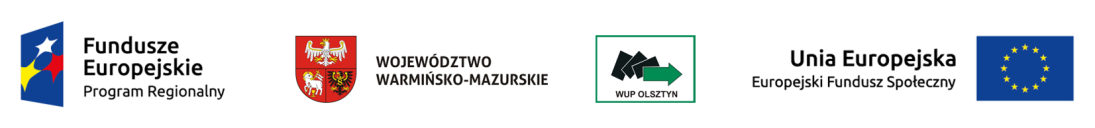 4.2. Harmonogram realizacji projektu* obowiązek opatrzenia wniosku pieczęcią i podpisem nie dotyczy wniosków składanych jedynie w formie elektronicznejINFORMACJE WYPEŁNIANE PRZEZ INSTYTUCJĘ PRZYJMUJĄCĄ WNIOSEK Data przyjęcia wniosku:Numer kancelaryjny wniosku:Numer wniosku w lokalnym systemie informatycznym:Imię i nazwisko osoby przyjmującej wniosek:Data rozpoczęcia weryfikacji:Data zakończenia weryfikacji:Data zatwierdzenia wniosku:Status wniosku:I. INFORMACJE O PROJEKCIE1.1 Program Operacyjny: Regionalny Program Operacyjny Województwa Warmińsko-Mazurskiego 
na lata 2014-2020 [autom. z modułu nabór] 1.2 Numer i nazwa Osi priorytetowej: 10 Regionalny rynek pracy [autom. z modułu nabór]1.3 Nr i nazwa Priorytetu Inwestycyjnego: 8i Dostęp do zatrudnienia dla osób poszukujących pracy i osób biernych zawodowo, w tym długotrwale bezrobotnych oraz oddalonych od rynku pracy, także poprzez lokalne inicjatywy na rzecz zatrudnienia oraz wspieranie mobilności pracowników. [autom. z modułu nabór]1.4 Numer i nazwa Działania: 10.1 Poprawa dostępu do zatrudnienia osób bezrobotnych i poszukujących pracy – projekty pozakonkursowe realizowane przez powiatowe urzędy pracy. [autom. z modułu nabór]1.5 Numer i nazwa Poddziałania: NIE DOTYCZY [autom. z modułu nabór] 1.6 Instytucja, w której wniosek zostanie złożony: Wojewódzki Urząd Pracy w Olsztynie [autom. z modułu nabór]1.7 Numer naboru: 1.8 Tytuł projektu: [należy wpisać tytuł projektu, z uwzględnieniem zapisów pkt. 1.8 Instrukcji - tekst]1.9 Typ projektu: NIE DOTYCZY [autom. z modułu nabór]1.10 Projekt realizowany w ramach inteligentnych specjalizacji: NIE DOTYCZY [autom. z modułu nabór]1.11 Okres realizacji projektu: od:       do:      [wybór dat z kalendarza, z uwzględnieniem zapisów pkt. 1.11 Instrukcji ] 1.12 Miejsce realizacji projektu: [wybór z listy - województwo, powiat, z uwzględnieniem zapisów pkt. 1.12 Instrukcji]1.13 Projekt grantowy: NIE [autom. z modułu nabór]1.14 Obszar Strategicznej Interwencji (OSI): [autom. na podstawie pkt. 1.12 wniosku – Miejsce realizacji projektu]1.15 Instrumenty finansowe: NIE [autom. z modułu nabór]1.16 Wartość ogółem: [autom. z Budżet projektu] 1.17 Wydatki kwalifikowalne: [autom. z Budżet projektu]1.18 Wnioskowane dofinansowanie: [autom. z Budżet projektu] 1.19 Wkład UE: [autom. z Budżet projektu]1.20 % dofinansowania: 100 % [autom. z Budżet projektu]1.21 Pomoc publiczna: [wybór z listy: bez pomocy publicznej, pomoc de minimis] [możliwość wyboru 2 opcji] + kwota przy pomocy de minimis (oddzielne pole)1.22 Kategoria projektu: standardowy [autom. z modułu nabór]1.23 Rodzaj projektu: pozakonkursowy [autom. z modułu nabór]1.24 Powiązanie ze strategiami: NIE DOTYCZY [autom. z modułu nabór]1.25 Grupa projektów: NIE DOTYCZY [autom. z modułu nabór]1.26 Projekt generujący dochód: NIE DOTYCZY [autom. z modułu nabór]1.27 Zakres interwencji (dominujący): 102 - Dostęp do zatrudnienia dla osób poszukujących pracy i osób biernych zawodowo, w tym długotrwale bezrobotnych i oddalonych od rynku pracy, m.in. poprzez lokalne inicjatywy na rzecz zatrudnienia i wspieranie mobilności pracowników [autom. z modułu nabór]1.28 Zakres interwencji (uzupełniający): BRAK [autom. z modułu nabór]1.29 Forma finansowania: dotacja bezzwrotna [autom. z modułu nabór]1.30 Typ obszaru realizacji: NIE DOTYCZY [autom. z modułu nabór]1.31 Rodzaj działalności gospodarczej: NIE DOTYCZY [autom. z modułu nabór]1.32 Temat uzupełniający: NIE DOTYCZY [autom. z modułu nabór]II. WNIOSKODAWCA [autom. z modułu Wnioskodawca]2.1 Nazwa Wnioskodawcy: [należy wpisać: „Powiat X/ PUP w X”, zgodnie z zapisami pkt. 2.1 Instrukcji]2.1.1 Jednostka realizująca projekt: [należy wpisać: „PUP w X”, zgodnie z zapisami pkt. 2.1.1 Instrukcji]2.2 Forma prawna: powiatowe samorządowe jednostki organizacyjne [wybór z listy na podstawie Rozp. Rady Ministrów z 27.07.1999r. z późn. zm.]2.3 Forma własności: jednostki samorządu terytorialnego [wybór z listy na podstawie Rozp. Rady Ministrów 
z 27.07.1999r. z późn. zm.]2.4 Kraj: Polska [wartość domyślna] [wybór z listy rozwijanej]2.5 Możliwość odzyskania VAT: [TAK/NIE] [wybór z listy rozwijanej]2.6 NIP PUP: [lista rozwijalna ‘PL’ – ‘Inny’ + pole numeryczne należy uzupełnić zgodnie z zapisami pkt. 2.6 Instrukcji]2.7 REGON PUP: [pole numeryczne należy wpisać zgodnie z zapisami pkt. 2.7 Instrukcji]2.8 Adres siedziby PUP: [należy uzupełnić poniższe dane kontaktowe zgodnie z zapisami pkt. 2.8 Instrukcji]2.8.1 Ulica: [tekst]2.8.2 Nr budynku: [pole numeryczne]2.8.3 Nr lokalu: [pole numeryczne] (jeśli dotyczy)2.8.4 Kod pocztowy: [pole numeryczne oraz check-box: ‘PL’ – ‘Inny’]2.8.5 Miejscowość: [tekst]2.8.6 Telefon: [pole numeryczne]2.8.7 Faks: [pole numeryczne] (jeśli dotyczy)2.8.8 Adres e-mail: [tekst]2.8.9 Adres strony www: [tekst] (jeśli dotyczy)2.9 Osoba (-y) uprawniona (-e) do podejmowania decyzji wiążących w imieniu Wnioskodawcy: [możliwość dodania kilku osób] [należy wskazać zgodnie z zapisami pkt. 2.9 Instrukcji]2.9.1 Imię i nazwisko: [tekst]2.9.2 Stanowisko [tekst]2.10 Osoba uprawniona do kontaktów roboczych: [należy podać dane kontaktowe pracownika PUP, zgodnie z zapisami pkt. 2.10 Instrukcji]2.10.1 Imię i nazwisko: [tekst]2.10.2 Telefon: [pole numeryczne]2.10.3 Faks: [pole numeryczne]2.10.4 Adres e-mail: [tekst]III A. Skrócony opis projektu 
[należy wypełnić w oparciu o zapisy pkt. III A Instrukcji - tekst]- Jaki jest cel lub cele projektu?- Jakie zadania będą realizowane?- Jakie są jego grupy docelowe (do kogo skierowany jest projekt, kto z niego skorzysta)?- Co zostanie zrobione w ramach projektu (jakie będą jego efekty i jakie powstaną w jego wyniku produkty)?[Tekst do 2000 znaków]III B. OPIS PROJEKTU W KONTEKŚCIE WŁAŚCIWEGO CELU SZCZEGÓŁOWEGO RPO WiM 2014-2020 
III B. OPIS PROJEKTU W KONTEKŚCIE WŁAŚCIWEGO CELU SZCZEGÓŁOWEGO RPO WiM 2014-2020 
III B. OPIS PROJEKTU W KONTEKŚCIE WŁAŚCIWEGO CELU SZCZEGÓŁOWEGO RPO WiM 2014-2020 
III B. OPIS PROJEKTU W KONTEKŚCIE WŁAŚCIWEGO CELU SZCZEGÓŁOWEGO RPO WiM 2014-2020 
III B. OPIS PROJEKTU W KONTEKŚCIE WŁAŚCIWEGO CELU SZCZEGÓŁOWEGO RPO WiM 2014-2020 
III B. OPIS PROJEKTU W KONTEKŚCIE WŁAŚCIWEGO CELU SZCZEGÓŁOWEGO RPO WiM 2014-2020 
III B. OPIS PROJEKTU W KONTEKŚCIE WŁAŚCIWEGO CELU SZCZEGÓŁOWEGO RPO WiM 2014-2020 
III B. OPIS PROJEKTU W KONTEKŚCIE WŁAŚCIWEGO CELU SZCZEGÓŁOWEGO RPO WiM 2014-2020 
III B. OPIS PROJEKTU W KONTEKŚCIE WŁAŚCIWEGO CELU SZCZEGÓŁOWEGO RPO WiM 2014-2020 
III B. OPIS PROJEKTU W KONTEKŚCIE WŁAŚCIWEGO CELU SZCZEGÓŁOWEGO RPO WiM 2014-2020 
III B. OPIS PROJEKTU W KONTEKŚCIE WŁAŚCIWEGO CELU SZCZEGÓŁOWEGO RPO WiM 2014-2020 
III B. OPIS PROJEKTU W KONTEKŚCIE WŁAŚCIWEGO CELU SZCZEGÓŁOWEGO RPO WiM 2014-2020 
III B. OPIS PROJEKTU W KONTEKŚCIE WŁAŚCIWEGO CELU SZCZEGÓŁOWEGO RPO WiM 2014-2020 
III B. OPIS PROJEKTU W KONTEKŚCIE WŁAŚCIWEGO CELU SZCZEGÓŁOWEGO RPO WiM 2014-2020 
III B. OPIS PROJEKTU W KONTEKŚCIE WŁAŚCIWEGO CELU SZCZEGÓŁOWEGO RPO WiM 2014-2020 
III B. OPIS PROJEKTU W KONTEKŚCIE WŁAŚCIWEGO CELU SZCZEGÓŁOWEGO RPO WiM 2014-2020 
III B. OPIS PROJEKTU W KONTEKŚCIE WŁAŚCIWEGO CELU SZCZEGÓŁOWEGO RPO WiM 2014-2020 
3.1 Opis grupy docelowej (z uwzględnieniem uzasadnienia realizacji projektu)3.1 Opis grupy docelowej (z uwzględnieniem uzasadnienia realizacji projektu)3.1 Opis grupy docelowej (z uwzględnieniem uzasadnienia realizacji projektu)3.1 Opis grupy docelowej (z uwzględnieniem uzasadnienia realizacji projektu)3.1 Opis grupy docelowej (z uwzględnieniem uzasadnienia realizacji projektu)3.1 Opis grupy docelowej (z uwzględnieniem uzasadnienia realizacji projektu)3.1 Opis grupy docelowej (z uwzględnieniem uzasadnienia realizacji projektu)3.1 Opis grupy docelowej (z uwzględnieniem uzasadnienia realizacji projektu)3.1 Opis grupy docelowej (z uwzględnieniem uzasadnienia realizacji projektu)3.1 Opis grupy docelowej (z uwzględnieniem uzasadnienia realizacji projektu)3.1 Opis grupy docelowej (z uwzględnieniem uzasadnienia realizacji projektu)3.1 Opis grupy docelowej (z uwzględnieniem uzasadnienia realizacji projektu)3.1 Opis grupy docelowej (z uwzględnieniem uzasadnienia realizacji projektu)3.1 Opis grupy docelowej (z uwzględnieniem uzasadnienia realizacji projektu)3.1 Opis grupy docelowej (z uwzględnieniem uzasadnienia realizacji projektu)3.1 Opis grupy docelowej (z uwzględnieniem uzasadnienia realizacji projektu)3.1 Opis grupy docelowej (z uwzględnieniem uzasadnienia realizacji projektu)- Opisz kogo i dlaczego obejmiesz wsparciem w ramach projektu - wskaż istotne cechy uczestników (osób), którzy zostaną objęci wsparciem. 
Wykaż zgodność grupy docelowej z kryteriami dostępu nr 1, 4 i 5, zawartymi w ogłoszeniu o naborze wniosków o dofinansowanie- Opisz działania dot. spełnienia zasady równości szans kobiet i mężczyzn oraz niedyskryminacji, a także zrównoważonego rozwoju- Opisz kogo i dlaczego obejmiesz wsparciem w ramach projektu - wskaż istotne cechy uczestników (osób), którzy zostaną objęci wsparciem. 
Wykaż zgodność grupy docelowej z kryteriami dostępu nr 1, 4 i 5, zawartymi w ogłoszeniu o naborze wniosków o dofinansowanie- Opisz działania dot. spełnienia zasady równości szans kobiet i mężczyzn oraz niedyskryminacji, a także zrównoważonego rozwoju- Opisz kogo i dlaczego obejmiesz wsparciem w ramach projektu - wskaż istotne cechy uczestników (osób), którzy zostaną objęci wsparciem. 
Wykaż zgodność grupy docelowej z kryteriami dostępu nr 1, 4 i 5, zawartymi w ogłoszeniu o naborze wniosków o dofinansowanie- Opisz działania dot. spełnienia zasady równości szans kobiet i mężczyzn oraz niedyskryminacji, a także zrównoważonego rozwoju- Opisz kogo i dlaczego obejmiesz wsparciem w ramach projektu - wskaż istotne cechy uczestników (osób), którzy zostaną objęci wsparciem. 
Wykaż zgodność grupy docelowej z kryteriami dostępu nr 1, 4 i 5, zawartymi w ogłoszeniu o naborze wniosków o dofinansowanie- Opisz działania dot. spełnienia zasady równości szans kobiet i mężczyzn oraz niedyskryminacji, a także zrównoważonego rozwoju- Opisz kogo i dlaczego obejmiesz wsparciem w ramach projektu - wskaż istotne cechy uczestników (osób), którzy zostaną objęci wsparciem. 
Wykaż zgodność grupy docelowej z kryteriami dostępu nr 1, 4 i 5, zawartymi w ogłoszeniu o naborze wniosków o dofinansowanie- Opisz działania dot. spełnienia zasady równości szans kobiet i mężczyzn oraz niedyskryminacji, a także zrównoważonego rozwoju- Opisz kogo i dlaczego obejmiesz wsparciem w ramach projektu - wskaż istotne cechy uczestników (osób), którzy zostaną objęci wsparciem. 
Wykaż zgodność grupy docelowej z kryteriami dostępu nr 1, 4 i 5, zawartymi w ogłoszeniu o naborze wniosków o dofinansowanie- Opisz działania dot. spełnienia zasady równości szans kobiet i mężczyzn oraz niedyskryminacji, a także zrównoważonego rozwoju- Opisz kogo i dlaczego obejmiesz wsparciem w ramach projektu - wskaż istotne cechy uczestników (osób), którzy zostaną objęci wsparciem. 
Wykaż zgodność grupy docelowej z kryteriami dostępu nr 1, 4 i 5, zawartymi w ogłoszeniu o naborze wniosków o dofinansowanie- Opisz działania dot. spełnienia zasady równości szans kobiet i mężczyzn oraz niedyskryminacji, a także zrównoważonego rozwoju- Opisz kogo i dlaczego obejmiesz wsparciem w ramach projektu - wskaż istotne cechy uczestników (osób), którzy zostaną objęci wsparciem. 
Wykaż zgodność grupy docelowej z kryteriami dostępu nr 1, 4 i 5, zawartymi w ogłoszeniu o naborze wniosków o dofinansowanie- Opisz działania dot. spełnienia zasady równości szans kobiet i mężczyzn oraz niedyskryminacji, a także zrównoważonego rozwoju- Opisz kogo i dlaczego obejmiesz wsparciem w ramach projektu - wskaż istotne cechy uczestników (osób), którzy zostaną objęci wsparciem. 
Wykaż zgodność grupy docelowej z kryteriami dostępu nr 1, 4 i 5, zawartymi w ogłoszeniu o naborze wniosków o dofinansowanie- Opisz działania dot. spełnienia zasady równości szans kobiet i mężczyzn oraz niedyskryminacji, a także zrównoważonego rozwoju- Opisz kogo i dlaczego obejmiesz wsparciem w ramach projektu - wskaż istotne cechy uczestników (osób), którzy zostaną objęci wsparciem. 
Wykaż zgodność grupy docelowej z kryteriami dostępu nr 1, 4 i 5, zawartymi w ogłoszeniu o naborze wniosków o dofinansowanie- Opisz działania dot. spełnienia zasady równości szans kobiet i mężczyzn oraz niedyskryminacji, a także zrównoważonego rozwoju- Opisz kogo i dlaczego obejmiesz wsparciem w ramach projektu - wskaż istotne cechy uczestników (osób), którzy zostaną objęci wsparciem. 
Wykaż zgodność grupy docelowej z kryteriami dostępu nr 1, 4 i 5, zawartymi w ogłoszeniu o naborze wniosków o dofinansowanie- Opisz działania dot. spełnienia zasady równości szans kobiet i mężczyzn oraz niedyskryminacji, a także zrównoważonego rozwoju- Opisz kogo i dlaczego obejmiesz wsparciem w ramach projektu - wskaż istotne cechy uczestników (osób), którzy zostaną objęci wsparciem. 
Wykaż zgodność grupy docelowej z kryteriami dostępu nr 1, 4 i 5, zawartymi w ogłoszeniu o naborze wniosków o dofinansowanie- Opisz działania dot. spełnienia zasady równości szans kobiet i mężczyzn oraz niedyskryminacji, a także zrównoważonego rozwoju- Opisz kogo i dlaczego obejmiesz wsparciem w ramach projektu - wskaż istotne cechy uczestników (osób), którzy zostaną objęci wsparciem. 
Wykaż zgodność grupy docelowej z kryteriami dostępu nr 1, 4 i 5, zawartymi w ogłoszeniu o naborze wniosków o dofinansowanie- Opisz działania dot. spełnienia zasady równości szans kobiet i mężczyzn oraz niedyskryminacji, a także zrównoważonego rozwoju- Opisz kogo i dlaczego obejmiesz wsparciem w ramach projektu - wskaż istotne cechy uczestników (osób), którzy zostaną objęci wsparciem. 
Wykaż zgodność grupy docelowej z kryteriami dostępu nr 1, 4 i 5, zawartymi w ogłoszeniu o naborze wniosków o dofinansowanie- Opisz działania dot. spełnienia zasady równości szans kobiet i mężczyzn oraz niedyskryminacji, a także zrównoważonego rozwoju- Opisz kogo i dlaczego obejmiesz wsparciem w ramach projektu - wskaż istotne cechy uczestników (osób), którzy zostaną objęci wsparciem. 
Wykaż zgodność grupy docelowej z kryteriami dostępu nr 1, 4 i 5, zawartymi w ogłoszeniu o naborze wniosków o dofinansowanie- Opisz działania dot. spełnienia zasady równości szans kobiet i mężczyzn oraz niedyskryminacji, a także zrównoważonego rozwoju- Opisz kogo i dlaczego obejmiesz wsparciem w ramach projektu - wskaż istotne cechy uczestników (osób), którzy zostaną objęci wsparciem. 
Wykaż zgodność grupy docelowej z kryteriami dostępu nr 1, 4 i 5, zawartymi w ogłoszeniu o naborze wniosków o dofinansowanie- Opisz działania dot. spełnienia zasady równości szans kobiet i mężczyzn oraz niedyskryminacji, a także zrównoważonego rozwoju- Opisz kogo i dlaczego obejmiesz wsparciem w ramach projektu - wskaż istotne cechy uczestników (osób), którzy zostaną objęci wsparciem. 
Wykaż zgodność grupy docelowej z kryteriami dostępu nr 1, 4 i 5, zawartymi w ogłoszeniu o naborze wniosków o dofinansowanie- Opisz działania dot. spełnienia zasady równości szans kobiet i mężczyzn oraz niedyskryminacji, a także zrównoważonego rozwoju[Tekst][Tekst][Tekst][Tekst][Tekst][Tekst][Tekst][Tekst][Tekst][Tekst][Tekst][Tekst][Tekst][Tekst][Tekst][Tekst][Tekst]- Opisz, w jaki sposób zrekrutujesz uczestników projektu, w tym kwestię zapewnienia dostępności dla osób z niepełno sprawnościami. 
Wykaż zgodność procesu rekrutacji z kryterium dostępu nr 2, zawartym w ogłoszeniu o naborze wniosków o dofinansowanie- Opisz potrzeby uczestników projektu i bariery, na jakie napotykają (przy opisie barier określ planowany sposób ich niwelowania) - Opisz, w jaki sposób zrekrutujesz uczestników projektu, w tym kwestię zapewnienia dostępności dla osób z niepełno sprawnościami. 
Wykaż zgodność procesu rekrutacji z kryterium dostępu nr 2, zawartym w ogłoszeniu o naborze wniosków o dofinansowanie- Opisz potrzeby uczestników projektu i bariery, na jakie napotykają (przy opisie barier określ planowany sposób ich niwelowania) - Opisz, w jaki sposób zrekrutujesz uczestników projektu, w tym kwestię zapewnienia dostępności dla osób z niepełno sprawnościami. 
Wykaż zgodność procesu rekrutacji z kryterium dostępu nr 2, zawartym w ogłoszeniu o naborze wniosków o dofinansowanie- Opisz potrzeby uczestników projektu i bariery, na jakie napotykają (przy opisie barier określ planowany sposób ich niwelowania) - Opisz, w jaki sposób zrekrutujesz uczestników projektu, w tym kwestię zapewnienia dostępności dla osób z niepełno sprawnościami. 
Wykaż zgodność procesu rekrutacji z kryterium dostępu nr 2, zawartym w ogłoszeniu o naborze wniosków o dofinansowanie- Opisz potrzeby uczestników projektu i bariery, na jakie napotykają (przy opisie barier określ planowany sposób ich niwelowania) - Opisz, w jaki sposób zrekrutujesz uczestników projektu, w tym kwestię zapewnienia dostępności dla osób z niepełno sprawnościami. 
Wykaż zgodność procesu rekrutacji z kryterium dostępu nr 2, zawartym w ogłoszeniu o naborze wniosków o dofinansowanie- Opisz potrzeby uczestników projektu i bariery, na jakie napotykają (przy opisie barier określ planowany sposób ich niwelowania) - Opisz, w jaki sposób zrekrutujesz uczestników projektu, w tym kwestię zapewnienia dostępności dla osób z niepełno sprawnościami. 
Wykaż zgodność procesu rekrutacji z kryterium dostępu nr 2, zawartym w ogłoszeniu o naborze wniosków o dofinansowanie- Opisz potrzeby uczestników projektu i bariery, na jakie napotykają (przy opisie barier określ planowany sposób ich niwelowania) - Opisz, w jaki sposób zrekrutujesz uczestników projektu, w tym kwestię zapewnienia dostępności dla osób z niepełno sprawnościami. 
Wykaż zgodność procesu rekrutacji z kryterium dostępu nr 2, zawartym w ogłoszeniu o naborze wniosków o dofinansowanie- Opisz potrzeby uczestników projektu i bariery, na jakie napotykają (przy opisie barier określ planowany sposób ich niwelowania) - Opisz, w jaki sposób zrekrutujesz uczestników projektu, w tym kwestię zapewnienia dostępności dla osób z niepełno sprawnościami. 
Wykaż zgodność procesu rekrutacji z kryterium dostępu nr 2, zawartym w ogłoszeniu o naborze wniosków o dofinansowanie- Opisz potrzeby uczestników projektu i bariery, na jakie napotykają (przy opisie barier określ planowany sposób ich niwelowania) - Opisz, w jaki sposób zrekrutujesz uczestników projektu, w tym kwestię zapewnienia dostępności dla osób z niepełno sprawnościami. 
Wykaż zgodność procesu rekrutacji z kryterium dostępu nr 2, zawartym w ogłoszeniu o naborze wniosków o dofinansowanie- Opisz potrzeby uczestników projektu i bariery, na jakie napotykają (przy opisie barier określ planowany sposób ich niwelowania) - Opisz, w jaki sposób zrekrutujesz uczestników projektu, w tym kwestię zapewnienia dostępności dla osób z niepełno sprawnościami. 
Wykaż zgodność procesu rekrutacji z kryterium dostępu nr 2, zawartym w ogłoszeniu o naborze wniosków o dofinansowanie- Opisz potrzeby uczestników projektu i bariery, na jakie napotykają (przy opisie barier określ planowany sposób ich niwelowania) - Opisz, w jaki sposób zrekrutujesz uczestników projektu, w tym kwestię zapewnienia dostępności dla osób z niepełno sprawnościami. 
Wykaż zgodność procesu rekrutacji z kryterium dostępu nr 2, zawartym w ogłoszeniu o naborze wniosków o dofinansowanie- Opisz potrzeby uczestników projektu i bariery, na jakie napotykają (przy opisie barier określ planowany sposób ich niwelowania) - Opisz, w jaki sposób zrekrutujesz uczestników projektu, w tym kwestię zapewnienia dostępności dla osób z niepełno sprawnościami. 
Wykaż zgodność procesu rekrutacji z kryterium dostępu nr 2, zawartym w ogłoszeniu o naborze wniosków o dofinansowanie- Opisz potrzeby uczestników projektu i bariery, na jakie napotykają (przy opisie barier określ planowany sposób ich niwelowania) - Opisz, w jaki sposób zrekrutujesz uczestników projektu, w tym kwestię zapewnienia dostępności dla osób z niepełno sprawnościami. 
Wykaż zgodność procesu rekrutacji z kryterium dostępu nr 2, zawartym w ogłoszeniu o naborze wniosków o dofinansowanie- Opisz potrzeby uczestników projektu i bariery, na jakie napotykają (przy opisie barier określ planowany sposób ich niwelowania) - Opisz, w jaki sposób zrekrutujesz uczestników projektu, w tym kwestię zapewnienia dostępności dla osób z niepełno sprawnościami. 
Wykaż zgodność procesu rekrutacji z kryterium dostępu nr 2, zawartym w ogłoszeniu o naborze wniosków o dofinansowanie- Opisz potrzeby uczestników projektu i bariery, na jakie napotykają (przy opisie barier określ planowany sposób ich niwelowania) - Opisz, w jaki sposób zrekrutujesz uczestników projektu, w tym kwestię zapewnienia dostępności dla osób z niepełno sprawnościami. 
Wykaż zgodność procesu rekrutacji z kryterium dostępu nr 2, zawartym w ogłoszeniu o naborze wniosków o dofinansowanie- Opisz potrzeby uczestników projektu i bariery, na jakie napotykają (przy opisie barier określ planowany sposób ich niwelowania) - Opisz, w jaki sposób zrekrutujesz uczestników projektu, w tym kwestię zapewnienia dostępności dla osób z niepełno sprawnościami. 
Wykaż zgodność procesu rekrutacji z kryterium dostępu nr 2, zawartym w ogłoszeniu o naborze wniosków o dofinansowanie- Opisz potrzeby uczestników projektu i bariery, na jakie napotykają (przy opisie barier określ planowany sposób ich niwelowania) - Opisz, w jaki sposób zrekrutujesz uczestników projektu, w tym kwestię zapewnienia dostępności dla osób z niepełno sprawnościami. 
Wykaż zgodność procesu rekrutacji z kryterium dostępu nr 2, zawartym w ogłoszeniu o naborze wniosków o dofinansowanie- Opisz potrzeby uczestników projektu i bariery, na jakie napotykają (przy opisie barier określ planowany sposób ich niwelowania) [Tekst][Tekst][Tekst][Tekst][Tekst][Tekst][Tekst][Tekst][Tekst][Tekst][Tekst][Tekst][Tekst][Tekst][Tekst][Tekst][Tekst]Przewidywana liczba osób objętych wsparciem[należy wypełnić w oparciu o zapisy pkt. III B Instrukcji - tekst]Przewidywana liczba osób objętych wsparciem[należy wypełnić w oparciu o zapisy pkt. III B Instrukcji - tekst]Przewidywana liczba osób objętych wsparciem[należy wypełnić w oparciu o zapisy pkt. III B Instrukcji - tekst]Przewidywana liczba osób objętych wsparciem[należy wypełnić w oparciu o zapisy pkt. III B Instrukcji - tekst]Przewidywana liczba osób objętych wsparciem[należy wypełnić w oparciu o zapisy pkt. III B Instrukcji - tekst]Przewidywana liczba osób objętych wsparciem[należy wypełnić w oparciu o zapisy pkt. III B Instrukcji - tekst]Przewidywana liczba osób objętych wsparciem[należy wypełnić w oparciu o zapisy pkt. III B Instrukcji - tekst]Przewidywana liczba osób objętych wsparciem[należy wypełnić w oparciu o zapisy pkt. III B Instrukcji - tekst]Przewidywana liczba osób objętych wsparciem[należy wypełnić w oparciu o zapisy pkt. III B Instrukcji - tekst]Przewidywana liczba osób objętych wsparciem[należy wypełnić w oparciu o zapisy pkt. III B Instrukcji - tekst]KKKMMOgółemOgółemPrzewidywana liczba osób objętych wsparciem[należy wypełnić w oparciu o zapisy pkt. III B Instrukcji - tekst]Przewidywana liczba osób objętych wsparciem[należy wypełnić w oparciu o zapisy pkt. III B Instrukcji - tekst]Przewidywana liczba osób objętych wsparciem[należy wypełnić w oparciu o zapisy pkt. III B Instrukcji - tekst]Przewidywana liczba osób objętych wsparciem[należy wypełnić w oparciu o zapisy pkt. III B Instrukcji - tekst]Przewidywana liczba osób objętych wsparciem[należy wypełnić w oparciu o zapisy pkt. III B Instrukcji - tekst]Przewidywana liczba osób objętych wsparciem[należy wypełnić w oparciu o zapisy pkt. III B Instrukcji - tekst]Przewidywana liczba osób objętych wsparciem[należy wypełnić w oparciu o zapisy pkt. III B Instrukcji - tekst]Przewidywana liczba osób objętych wsparciem[należy wypełnić w oparciu o zapisy pkt. III B Instrukcji - tekst]Przewidywana liczba osób objętych wsparciem[należy wypełnić w oparciu o zapisy pkt. III B Instrukcji - tekst]Przewidywana liczba osób objętych wsparciem[należy wypełnić w oparciu o zapisy pkt. III B Instrukcji - tekst]wartość liczbowawartość liczbowawartość liczbowawartość liczbowawartość liczbowawartość liczbowawartość liczbowa3.2 Zgodność projektu z właściwym celem szczegółowym RPO WiM 2014-20203.2 Zgodność projektu z właściwym celem szczegółowym RPO WiM 2014-20203.2 Zgodność projektu z właściwym celem szczegółowym RPO WiM 2014-20203.2 Zgodność projektu z właściwym celem szczegółowym RPO WiM 2014-20203.2 Zgodność projektu z właściwym celem szczegółowym RPO WiM 2014-20203.2 Zgodność projektu z właściwym celem szczegółowym RPO WiM 2014-20203.2 Zgodność projektu z właściwym celem szczegółowym RPO WiM 2014-20203.2 Zgodność projektu z właściwym celem szczegółowym RPO WiM 2014-20203.2 Zgodność projektu z właściwym celem szczegółowym RPO WiM 2014-20203.2 Zgodność projektu z właściwym celem szczegółowym RPO WiM 2014-20203.2 Zgodność projektu z właściwym celem szczegółowym RPO WiM 2014-20203.2 Zgodność projektu z właściwym celem szczegółowym RPO WiM 2014-20203.2 Zgodność projektu z właściwym celem szczegółowym RPO WiM 2014-20203.2 Zgodność projektu z właściwym celem szczegółowym RPO WiM 2014-20203.2 Zgodność projektu z właściwym celem szczegółowym RPO WiM 2014-20203.2 Zgodność projektu z właściwym celem szczegółowym RPO WiM 2014-20203.2 Zgodność projektu z właściwym celem szczegółowym RPO WiM 2014-2020- Wskaż cel szczegółowy RPO WiM, do którego osiągnięcia przyczyni się realizacja projektu- Wskaż cel projektu- Wskaż wskaźniki realizacji celu projektu (wskaźniki rezultatu oraz produktu). Dodatkowo w opisie sposobu pomiaru wskaźnika wykaż zgodność z kryterium dostępu nr 3- Określ wartości docelowe wskaźników- Podaj sposób pomiaru i określ, na jakiej podstawie mierzone będą wskaźniki realizacji celu (ustal źródło weryfikacji/pozyskania danych do pomiaru wskaźnika oraz częstotliwość pomiaru)- Wskaż cel szczegółowy RPO WiM, do którego osiągnięcia przyczyni się realizacja projektu- Wskaż cel projektu- Wskaż wskaźniki realizacji celu projektu (wskaźniki rezultatu oraz produktu). Dodatkowo w opisie sposobu pomiaru wskaźnika wykaż zgodność z kryterium dostępu nr 3- Określ wartości docelowe wskaźników- Podaj sposób pomiaru i określ, na jakiej podstawie mierzone będą wskaźniki realizacji celu (ustal źródło weryfikacji/pozyskania danych do pomiaru wskaźnika oraz częstotliwość pomiaru)- Wskaż cel szczegółowy RPO WiM, do którego osiągnięcia przyczyni się realizacja projektu- Wskaż cel projektu- Wskaż wskaźniki realizacji celu projektu (wskaźniki rezultatu oraz produktu). Dodatkowo w opisie sposobu pomiaru wskaźnika wykaż zgodność z kryterium dostępu nr 3- Określ wartości docelowe wskaźników- Podaj sposób pomiaru i określ, na jakiej podstawie mierzone będą wskaźniki realizacji celu (ustal źródło weryfikacji/pozyskania danych do pomiaru wskaźnika oraz częstotliwość pomiaru)- Wskaż cel szczegółowy RPO WiM, do którego osiągnięcia przyczyni się realizacja projektu- Wskaż cel projektu- Wskaż wskaźniki realizacji celu projektu (wskaźniki rezultatu oraz produktu). Dodatkowo w opisie sposobu pomiaru wskaźnika wykaż zgodność z kryterium dostępu nr 3- Określ wartości docelowe wskaźników- Podaj sposób pomiaru i określ, na jakiej podstawie mierzone będą wskaźniki realizacji celu (ustal źródło weryfikacji/pozyskania danych do pomiaru wskaźnika oraz częstotliwość pomiaru)- Wskaż cel szczegółowy RPO WiM, do którego osiągnięcia przyczyni się realizacja projektu- Wskaż cel projektu- Wskaż wskaźniki realizacji celu projektu (wskaźniki rezultatu oraz produktu). Dodatkowo w opisie sposobu pomiaru wskaźnika wykaż zgodność z kryterium dostępu nr 3- Określ wartości docelowe wskaźników- Podaj sposób pomiaru i określ, na jakiej podstawie mierzone będą wskaźniki realizacji celu (ustal źródło weryfikacji/pozyskania danych do pomiaru wskaźnika oraz częstotliwość pomiaru)- Wskaż cel szczegółowy RPO WiM, do którego osiągnięcia przyczyni się realizacja projektu- Wskaż cel projektu- Wskaż wskaźniki realizacji celu projektu (wskaźniki rezultatu oraz produktu). Dodatkowo w opisie sposobu pomiaru wskaźnika wykaż zgodność z kryterium dostępu nr 3- Określ wartości docelowe wskaźników- Podaj sposób pomiaru i określ, na jakiej podstawie mierzone będą wskaźniki realizacji celu (ustal źródło weryfikacji/pozyskania danych do pomiaru wskaźnika oraz częstotliwość pomiaru)- Wskaż cel szczegółowy RPO WiM, do którego osiągnięcia przyczyni się realizacja projektu- Wskaż cel projektu- Wskaż wskaźniki realizacji celu projektu (wskaźniki rezultatu oraz produktu). Dodatkowo w opisie sposobu pomiaru wskaźnika wykaż zgodność z kryterium dostępu nr 3- Określ wartości docelowe wskaźników- Podaj sposób pomiaru i określ, na jakiej podstawie mierzone będą wskaźniki realizacji celu (ustal źródło weryfikacji/pozyskania danych do pomiaru wskaźnika oraz częstotliwość pomiaru)- Wskaż cel szczegółowy RPO WiM, do którego osiągnięcia przyczyni się realizacja projektu- Wskaż cel projektu- Wskaż wskaźniki realizacji celu projektu (wskaźniki rezultatu oraz produktu). Dodatkowo w opisie sposobu pomiaru wskaźnika wykaż zgodność z kryterium dostępu nr 3- Określ wartości docelowe wskaźników- Podaj sposób pomiaru i określ, na jakiej podstawie mierzone będą wskaźniki realizacji celu (ustal źródło weryfikacji/pozyskania danych do pomiaru wskaźnika oraz częstotliwość pomiaru)- Wskaż cel szczegółowy RPO WiM, do którego osiągnięcia przyczyni się realizacja projektu- Wskaż cel projektu- Wskaż wskaźniki realizacji celu projektu (wskaźniki rezultatu oraz produktu). Dodatkowo w opisie sposobu pomiaru wskaźnika wykaż zgodność z kryterium dostępu nr 3- Określ wartości docelowe wskaźników- Podaj sposób pomiaru i określ, na jakiej podstawie mierzone będą wskaźniki realizacji celu (ustal źródło weryfikacji/pozyskania danych do pomiaru wskaźnika oraz częstotliwość pomiaru)- Wskaż cel szczegółowy RPO WiM, do którego osiągnięcia przyczyni się realizacja projektu- Wskaż cel projektu- Wskaż wskaźniki realizacji celu projektu (wskaźniki rezultatu oraz produktu). Dodatkowo w opisie sposobu pomiaru wskaźnika wykaż zgodność z kryterium dostępu nr 3- Określ wartości docelowe wskaźników- Podaj sposób pomiaru i określ, na jakiej podstawie mierzone będą wskaźniki realizacji celu (ustal źródło weryfikacji/pozyskania danych do pomiaru wskaźnika oraz częstotliwość pomiaru)- Wskaż cel szczegółowy RPO WiM, do którego osiągnięcia przyczyni się realizacja projektu- Wskaż cel projektu- Wskaż wskaźniki realizacji celu projektu (wskaźniki rezultatu oraz produktu). Dodatkowo w opisie sposobu pomiaru wskaźnika wykaż zgodność z kryterium dostępu nr 3- Określ wartości docelowe wskaźników- Podaj sposób pomiaru i określ, na jakiej podstawie mierzone będą wskaźniki realizacji celu (ustal źródło weryfikacji/pozyskania danych do pomiaru wskaźnika oraz częstotliwość pomiaru)- Wskaż cel szczegółowy RPO WiM, do którego osiągnięcia przyczyni się realizacja projektu- Wskaż cel projektu- Wskaż wskaźniki realizacji celu projektu (wskaźniki rezultatu oraz produktu). Dodatkowo w opisie sposobu pomiaru wskaźnika wykaż zgodność z kryterium dostępu nr 3- Określ wartości docelowe wskaźników- Podaj sposób pomiaru i określ, na jakiej podstawie mierzone będą wskaźniki realizacji celu (ustal źródło weryfikacji/pozyskania danych do pomiaru wskaźnika oraz częstotliwość pomiaru)- Wskaż cel szczegółowy RPO WiM, do którego osiągnięcia przyczyni się realizacja projektu- Wskaż cel projektu- Wskaż wskaźniki realizacji celu projektu (wskaźniki rezultatu oraz produktu). Dodatkowo w opisie sposobu pomiaru wskaźnika wykaż zgodność z kryterium dostępu nr 3- Określ wartości docelowe wskaźników- Podaj sposób pomiaru i określ, na jakiej podstawie mierzone będą wskaźniki realizacji celu (ustal źródło weryfikacji/pozyskania danych do pomiaru wskaźnika oraz częstotliwość pomiaru)- Wskaż cel szczegółowy RPO WiM, do którego osiągnięcia przyczyni się realizacja projektu- Wskaż cel projektu- Wskaż wskaźniki realizacji celu projektu (wskaźniki rezultatu oraz produktu). Dodatkowo w opisie sposobu pomiaru wskaźnika wykaż zgodność z kryterium dostępu nr 3- Określ wartości docelowe wskaźników- Podaj sposób pomiaru i określ, na jakiej podstawie mierzone będą wskaźniki realizacji celu (ustal źródło weryfikacji/pozyskania danych do pomiaru wskaźnika oraz częstotliwość pomiaru)- Wskaż cel szczegółowy RPO WiM, do którego osiągnięcia przyczyni się realizacja projektu- Wskaż cel projektu- Wskaż wskaźniki realizacji celu projektu (wskaźniki rezultatu oraz produktu). Dodatkowo w opisie sposobu pomiaru wskaźnika wykaż zgodność z kryterium dostępu nr 3- Określ wartości docelowe wskaźników- Podaj sposób pomiaru i określ, na jakiej podstawie mierzone będą wskaźniki realizacji celu (ustal źródło weryfikacji/pozyskania danych do pomiaru wskaźnika oraz częstotliwość pomiaru)- Wskaż cel szczegółowy RPO WiM, do którego osiągnięcia przyczyni się realizacja projektu- Wskaż cel projektu- Wskaż wskaźniki realizacji celu projektu (wskaźniki rezultatu oraz produktu). Dodatkowo w opisie sposobu pomiaru wskaźnika wykaż zgodność z kryterium dostępu nr 3- Określ wartości docelowe wskaźników- Podaj sposób pomiaru i określ, na jakiej podstawie mierzone będą wskaźniki realizacji celu (ustal źródło weryfikacji/pozyskania danych do pomiaru wskaźnika oraz częstotliwość pomiaru)- Wskaż cel szczegółowy RPO WiM, do którego osiągnięcia przyczyni się realizacja projektu- Wskaż cel projektu- Wskaż wskaźniki realizacji celu projektu (wskaźniki rezultatu oraz produktu). Dodatkowo w opisie sposobu pomiaru wskaźnika wykaż zgodność z kryterium dostępu nr 3- Określ wartości docelowe wskaźników- Podaj sposób pomiaru i określ, na jakiej podstawie mierzone będą wskaźniki realizacji celu (ustal źródło weryfikacji/pozyskania danych do pomiaru wskaźnika oraz częstotliwość pomiaru)Cel szczegółowy RPO WiM [wybór z listy rozwijanej, zgodnie z zapisami pkt. 3.2 Instrukcji]Cel szczegółowy RPO WiM [wybór z listy rozwijanej, zgodnie z zapisami pkt. 3.2 Instrukcji]Cel szczegółowy RPO WiM [wybór z listy rozwijanej, zgodnie z zapisami pkt. 3.2 Instrukcji]Cel szczegółowy RPO WiM [wybór z listy rozwijanej, zgodnie z zapisami pkt. 3.2 Instrukcji]Cel szczegółowy RPO WiM [wybór z listy rozwijanej, zgodnie z zapisami pkt. 3.2 Instrukcji]Cel szczegółowy RPO WiM [wybór z listy rozwijanej, zgodnie z zapisami pkt. 3.2 Instrukcji]Cel szczegółowy RPO WiM [wybór z listy rozwijanej, zgodnie z zapisami pkt. 3.2 Instrukcji]Cel szczegółowy RPO WiM [wybór z listy rozwijanej, zgodnie z zapisami pkt. 3.2 Instrukcji]Cel szczegółowy RPO WiM [wybór z listy rozwijanej, zgodnie z zapisami pkt. 3.2 Instrukcji]Cel szczegółowy RPO WiM [wybór z listy rozwijanej, zgodnie z zapisami pkt. 3.2 Instrukcji]Cel szczegółowy RPO WiM [wybór z listy rozwijanej, zgodnie z zapisami pkt. 3.2 Instrukcji]Cel szczegółowy RPO WiM [wybór z listy rozwijanej, zgodnie z zapisami pkt. 3.2 Instrukcji]Cel szczegółowy RPO WiM [wybór z listy rozwijanej, zgodnie z zapisami pkt. 3.2 Instrukcji]Cel szczegółowy RPO WiM [wybór z listy rozwijanej, zgodnie z zapisami pkt. 3.2 Instrukcji]Cel szczegółowy RPO WiM [wybór z listy rozwijanej, zgodnie z zapisami pkt. 3.2 Instrukcji]Cel szczegółowy RPO WiM [wybór z listy rozwijanej, zgodnie z zapisami pkt. 3.2 Instrukcji]Cel szczegółowy RPO WiM [wybór z listy rozwijanej, zgodnie z zapisami pkt. 3.2 Instrukcji]Cel projektu [należy wpisać samodzielnie zgodnie z zapisami pkt. 3.2 Instrukcji] Cel projektu [należy wpisać samodzielnie zgodnie z zapisami pkt. 3.2 Instrukcji] Cel projektu [należy wpisać samodzielnie zgodnie z zapisami pkt. 3.2 Instrukcji] Cel projektu [należy wpisać samodzielnie zgodnie z zapisami pkt. 3.2 Instrukcji] Cel projektu [należy wpisać samodzielnie zgodnie z zapisami pkt. 3.2 Instrukcji] Cel projektu [należy wpisać samodzielnie zgodnie z zapisami pkt. 3.2 Instrukcji] Cel projektu [należy wpisać samodzielnie zgodnie z zapisami pkt. 3.2 Instrukcji] Cel projektu [należy wpisać samodzielnie zgodnie z zapisami pkt. 3.2 Instrukcji] Cel projektu [należy wpisać samodzielnie zgodnie z zapisami pkt. 3.2 Instrukcji] Cel projektu [należy wpisać samodzielnie zgodnie z zapisami pkt. 3.2 Instrukcji] Cel projektu [należy wpisać samodzielnie zgodnie z zapisami pkt. 3.2 Instrukcji] Cel projektu [należy wpisać samodzielnie zgodnie z zapisami pkt. 3.2 Instrukcji] Cel projektu [należy wpisać samodzielnie zgodnie z zapisami pkt. 3.2 Instrukcji] Cel projektu [należy wpisać samodzielnie zgodnie z zapisami pkt. 3.2 Instrukcji] Cel projektu [należy wpisać samodzielnie zgodnie z zapisami pkt. 3.2 Instrukcji] Cel projektu [należy wpisać samodzielnie zgodnie z zapisami pkt. 3.2 Instrukcji] Cel projektu [należy wpisać samodzielnie zgodnie z zapisami pkt. 3.2 Instrukcji] Wskaźnik realizacji celuWskaźnik realizacji celuWskaźnik realizacji celuJednostka pomiaruWartość bazowa wskaźnikaWartość bazowa wskaźnikaWartość bazowa wskaźnikaWartość bazowa wskaźnikaWartość bazowa wskaźnikaWartość docelowa wskaźnikaWartość docelowa wskaźnikaWartość docelowa wskaźnikaWartość docelowa wskaźnikaWartość docelowa wskaźnikaWartość docelowa wskaźnikaWartość docelowa wskaźnikaWartość docelowa wskaźnikaWskaźnik realizacji celuWskaźnik realizacji celuWskaźnik realizacji celuJednostka pomiaruKKMMOGÓŁEMK K M M M OGÓŁEMOGÓŁEMOGÓŁEMNrNrWskaźniki rezultatu bezpośredniego [należy wybrać z listy rozwijalnej przedstawione poniżej wskaźniki oraz wskazać ich jednostki pomiaru i wartości docelowe, zgodnie z pkt. 3.2 Instrukcji oraz zapisami Ogłoszenia o naborze wniosków o dofinansowanie]Wskaźniki rezultatu bezpośredniego [należy wybrać z listy rozwijalnej przedstawione poniżej wskaźniki oraz wskazać ich jednostki pomiaru i wartości docelowe, zgodnie z pkt. 3.2 Instrukcji oraz zapisami Ogłoszenia o naborze wniosków o dofinansowanie]Wskaźniki rezultatu bezpośredniego [należy wybrać z listy rozwijalnej przedstawione poniżej wskaźniki oraz wskazać ich jednostki pomiaru i wartości docelowe, zgodnie z pkt. 3.2 Instrukcji oraz zapisami Ogłoszenia o naborze wniosków o dofinansowanie]Wskaźniki rezultatu bezpośredniego [należy wybrać z listy rozwijalnej przedstawione poniżej wskaźniki oraz wskazać ich jednostki pomiaru i wartości docelowe, zgodnie z pkt. 3.2 Instrukcji oraz zapisami Ogłoszenia o naborze wniosków o dofinansowanie]Wskaźniki rezultatu bezpośredniego [należy wybrać z listy rozwijalnej przedstawione poniżej wskaźniki oraz wskazać ich jednostki pomiaru i wartości docelowe, zgodnie z pkt. 3.2 Instrukcji oraz zapisami Ogłoszenia o naborze wniosków o dofinansowanie]Wskaźniki rezultatu bezpośredniego [należy wybrać z listy rozwijalnej przedstawione poniżej wskaźniki oraz wskazać ich jednostki pomiaru i wartości docelowe, zgodnie z pkt. 3.2 Instrukcji oraz zapisami Ogłoszenia o naborze wniosków o dofinansowanie]Wskaźniki rezultatu bezpośredniego [należy wybrać z listy rozwijalnej przedstawione poniżej wskaźniki oraz wskazać ich jednostki pomiaru i wartości docelowe, zgodnie z pkt. 3.2 Instrukcji oraz zapisami Ogłoszenia o naborze wniosków o dofinansowanie]Wskaźniki rezultatu bezpośredniego [należy wybrać z listy rozwijalnej przedstawione poniżej wskaźniki oraz wskazać ich jednostki pomiaru i wartości docelowe, zgodnie z pkt. 3.2 Instrukcji oraz zapisami Ogłoszenia o naborze wniosków o dofinansowanie]Wskaźniki rezultatu bezpośredniego [należy wybrać z listy rozwijalnej przedstawione poniżej wskaźniki oraz wskazać ich jednostki pomiaru i wartości docelowe, zgodnie z pkt. 3.2 Instrukcji oraz zapisami Ogłoszenia o naborze wniosków o dofinansowanie]Wskaźniki rezultatu bezpośredniego [należy wybrać z listy rozwijalnej przedstawione poniżej wskaźniki oraz wskazać ich jednostki pomiaru i wartości docelowe, zgodnie z pkt. 3.2 Instrukcji oraz zapisami Ogłoszenia o naborze wniosków o dofinansowanie]Wskaźniki rezultatu bezpośredniego [należy wybrać z listy rozwijalnej przedstawione poniżej wskaźniki oraz wskazać ich jednostki pomiaru i wartości docelowe, zgodnie z pkt. 3.2 Instrukcji oraz zapisami Ogłoszenia o naborze wniosków o dofinansowanie]Wskaźniki rezultatu bezpośredniego [należy wybrać z listy rozwijalnej przedstawione poniżej wskaźniki oraz wskazać ich jednostki pomiaru i wartości docelowe, zgodnie z pkt. 3.2 Instrukcji oraz zapisami Ogłoszenia o naborze wniosków o dofinansowanie]Wskaźniki rezultatu bezpośredniego [należy wybrać z listy rozwijalnej przedstawione poniżej wskaźniki oraz wskazać ich jednostki pomiaru i wartości docelowe, zgodnie z pkt. 3.2 Instrukcji oraz zapisami Ogłoszenia o naborze wniosków o dofinansowanie]Wskaźniki rezultatu bezpośredniego [należy wybrać z listy rozwijalnej przedstawione poniżej wskaźniki oraz wskazać ich jednostki pomiaru i wartości docelowe, zgodnie z pkt. 3.2 Instrukcji oraz zapisami Ogłoszenia o naborze wniosków o dofinansowanie]Wskaźniki rezultatu bezpośredniego [należy wybrać z listy rozwijalnej przedstawione poniżej wskaźniki oraz wskazać ich jednostki pomiaru i wartości docelowe, zgodnie z pkt. 3.2 Instrukcji oraz zapisami Ogłoszenia o naborze wniosków o dofinansowanie]11Liczba osób pracujących 
po opuszczeniu programu (łącznie z pracującymi 
na własny rachunek) - bezrobotni w tym długotrwale bezrobotni osobywartość automatyczna: 0wartość automatyczna: 0wartość automatyczna: 0wartość automatyczna: 0wartość automatyczna: 0wartość automatyczna: 
K +Mwartość automatyczna: 
K +Mwartość automatyczna: 
K +MŹródło danych do pomiaru wskaźnikaŹródło danych do pomiaru wskaźnikaŹródło danych do pomiaru wskaźnikaSposób pomiaru wskaźnikaSposób pomiaru wskaźnikaSposób pomiaru wskaźnika22Liczba osób pracujących 
po opuszczeniu programu (łącznie z pracującymi 
na własny rachunek) - długotrwale bezrobotniosobywartość automatyczna: 0wartość automatyczna: 0wartość automatyczna: 0wartość automatyczna: 0wartość automatyczna: 0wartość automatyczna: 
K +Mwartość automatyczna: 
K +Mwartość automatyczna: 
K +MŹródło danych do pomiaru wskaźnikaŹródło danych do pomiaru wskaźnikaŹródło danych do pomiaru wskaźnikaSposób pomiaru wskaźnikaSposób pomiaru wskaźnikaSposób pomiaru wskaźnika33Liczba osób pracujących 
po opuszczeniu programu (łącznie z pracującymi na własny rachunek) – osoby 
z niepełnosprawnościami osobywartość automatyczna: 0wartość automatyczna: 0wartość automatyczna: 0wartość automatyczna: 0wartość automatyczna: 0wartość automatyczna: 
K +Mwartość automatyczna: 
K +Mwartość automatyczna: 
K +MŹródło danych do pomiaru wskaźnikaŹródło danych do pomiaru wskaźnikaŹródło danych do pomiaru wskaźnikaSposób pomiaru wskaźnikaSposób pomiaru wskaźnikaSposób pomiaru wskaźnika44Liczba osób, które uzyskały kwalifikacje po opuszczeniu programu - bezrobotni, w tym długotrwale bezrobotni osobywartość automatyczna: 0wartość automatyczna: 0wartość automatyczna: 0wartość automatyczna: 0wartość automatyczna: 0wartość automatyczna: 
K +Mwartość automatyczna: 
K +Mwartość automatyczna: 
K +MŹródło danych do pomiaru wskaźnikaŹródło danych do pomiaru wskaźnikaŹródło danych do pomiaru wskaźnikaSposób pomiaru wskaźnikaSposób pomiaru wskaźnikaSposób pomiaru wskaźnika55Liczba osób, które uzyskały kwalifikacje po opuszczeniu programu- długotrwale bezrobotni osobywartość automatyczna: 0wartość automatyczna: 0wartość automatyczna: 0wartość automatyczna: 0wartość automatyczna: 0wartość automatyczna: 
K +Mwartość automatyczna: 
K +Mwartość automatyczna: 
K +MŹródło danych do pomiaru wskaźnikaŹródło danych do pomiaru wskaźnikaŹródło danych do pomiaru wskaźnikaSposób pomiaru wskaźnikaSposób pomiaru wskaźnikaSposób pomiaru wskaźnika66Liczba osób, które uzyskały kwalifikacje po opuszczeniu programu- osoby z niepełnosprawnościami osobywartość automatyczna: 0wartość automatyczna: 0wartość automatyczna: 0wartość automatyczna: 0wartość automatyczna: 0wartość automatyczna: 
K +Mwartość automatyczna: 
K +Mwartość automatyczna: 
K +MŹródło danych do pomiaru wskaźnikaŹródło danych do pomiaru wskaźnikaŹródło danych do pomiaru wskaźnikaSposób pomiaru wskaźnikaSposób pomiaru wskaźnikaSposób pomiaru wskaźnika77Liczba utworzonych miejsc pracy w ramach udzielonych z EFS środków na podjęcie działalności gospodarczejsztukiwartość automatyczna: 0wartość automatyczna: 0wartość automatyczna: 0wartość automatyczna: 0wartość automatyczna: 0wartość automatyczna: 
K +Mwartość automatyczna: 
K +Mwartość automatyczna: 
K +MŹródło danych do pomiaru wskaźnikaŹródło danych do pomiaru wskaźnikaŹródło danych do pomiaru wskaźnikaSposób pomiaru wskaźnikaSposób pomiaru wskaźnikaSposób pomiaru wskaźnika88Ogólny wskaźnik efektywności zatrudnieniowej 
dla uczestników 
nie kwalifikujących się 
do żadnej z poniżej wymienionych grup docelowychprocentwartość automatyczna: 0wartość automatyczna: 0wartość automatyczna: 0wartość automatyczna: 0wartość automatyczna: 0wartość automatyczna: 
nie dotyczywartość automatyczna: 
nie dotyczywartość automatyczna: 
nie dotyczywartość automatyczna: 
nie dotyczywartość automatyczna: 
nie dotyczyŹródło danych do pomiaru wskaźnikaŹródło danych do pomiaru wskaźnikaŹródło danych do pomiaru wskaźnikaSposób pomiaru wskaźnikaSposób pomiaru wskaźnikaSposób pomiaru wskaźnika99Wskaźnik efektywności zatrudnieniowej dla osób niepełnosprawnychprocentwartość automatyczna: 0wartość automatyczna: 0wartość automatyczna: 0wartość automatyczna: 0wartość automatyczna: 0wartość automatyczna: 
nie dotyczywartość automatyczna: 
nie dotyczywartość automatyczna: 
nie dotyczywartość automatyczna: 
nie dotyczywartość automatyczna: 
nie dotyczyŹródło danych do pomiaru wskaźnikaŹródło danych do pomiaru wskaźnikaŹródło danych do pomiaru wskaźnikaSposób pomiaru wskaźnikaSposób pomiaru wskaźnikaSposób pomiaru wskaźnika1010Wskaźnik efektywności zatrudnieniowej dla osób długotrwale bezrobotnychprocentwartość automatyczna: 0wartość automatyczna: 0wartość automatyczna: 0wartość automatyczna: 0wartość automatyczna: 0wartość automatyczna: 
nie dotyczywartość automatyczna: 
nie dotyczywartość automatyczna: 
nie dotyczywartość automatyczna: 
nie dotyczywartość automatyczna: 
nie dotyczyŹródło danych do pomiaru wskaźnikaŹródło danych do pomiaru wskaźnikaŹródło danych do pomiaru wskaźnikaSposób pomiaru wskaźnikaSposób pomiaru wskaźnikaSposób pomiaru wskaźnika1111Wskaźnik efektywności zatrudnieniowej dla osób o niskich kwalifikacjachprocentwartość automatyczna: 0wartość automatyczna: 0wartość automatyczna: 0wartość automatyczna: 0wartość automatyczna: 0wartość automatyczna: 
nie dotyczywartość automatyczna: 
nie dotyczywartość automatyczna: 
nie dotyczywartość automatyczna: 
nie dotyczywartość automatyczna: 
nie dotyczyŹródło danych do pomiaru wskaźnikaŹródło danych do pomiaru wskaźnikaŹródło danych do pomiaru wskaźnikaSposób pomiaru wskaźnikaSposób pomiaru wskaźnikaSposób pomiaru wskaźnikaNrNrWskaźniki produktu [należy wybrać z listy rozwijalnej przedstawione poniżej wskaźniki oraz wskazać ich jednostki pomiaru i wartości docelowe, zgodnie z pkt. 3.2 Instrukcji oraz zapisami Ogłoszenia o naborze wniosków o dofinansowanie]Wskaźniki produktu [należy wybrać z listy rozwijalnej przedstawione poniżej wskaźniki oraz wskazać ich jednostki pomiaru i wartości docelowe, zgodnie z pkt. 3.2 Instrukcji oraz zapisami Ogłoszenia o naborze wniosków o dofinansowanie]Wskaźniki produktu [należy wybrać z listy rozwijalnej przedstawione poniżej wskaźniki oraz wskazać ich jednostki pomiaru i wartości docelowe, zgodnie z pkt. 3.2 Instrukcji oraz zapisami Ogłoszenia o naborze wniosków o dofinansowanie]Wskaźniki produktu [należy wybrać z listy rozwijalnej przedstawione poniżej wskaźniki oraz wskazać ich jednostki pomiaru i wartości docelowe, zgodnie z pkt. 3.2 Instrukcji oraz zapisami Ogłoszenia o naborze wniosków o dofinansowanie]Wskaźniki produktu [należy wybrać z listy rozwijalnej przedstawione poniżej wskaźniki oraz wskazać ich jednostki pomiaru i wartości docelowe, zgodnie z pkt. 3.2 Instrukcji oraz zapisami Ogłoszenia o naborze wniosków o dofinansowanie]Wskaźniki produktu [należy wybrać z listy rozwijalnej przedstawione poniżej wskaźniki oraz wskazać ich jednostki pomiaru i wartości docelowe, zgodnie z pkt. 3.2 Instrukcji oraz zapisami Ogłoszenia o naborze wniosków o dofinansowanie]Wskaźniki produktu [należy wybrać z listy rozwijalnej przedstawione poniżej wskaźniki oraz wskazać ich jednostki pomiaru i wartości docelowe, zgodnie z pkt. 3.2 Instrukcji oraz zapisami Ogłoszenia o naborze wniosków o dofinansowanie]Wskaźniki produktu [należy wybrać z listy rozwijalnej przedstawione poniżej wskaźniki oraz wskazać ich jednostki pomiaru i wartości docelowe, zgodnie z pkt. 3.2 Instrukcji oraz zapisami Ogłoszenia o naborze wniosków o dofinansowanie]Wskaźniki produktu [należy wybrać z listy rozwijalnej przedstawione poniżej wskaźniki oraz wskazać ich jednostki pomiaru i wartości docelowe, zgodnie z pkt. 3.2 Instrukcji oraz zapisami Ogłoszenia o naborze wniosków o dofinansowanie]Wskaźniki produktu [należy wybrać z listy rozwijalnej przedstawione poniżej wskaźniki oraz wskazać ich jednostki pomiaru i wartości docelowe, zgodnie z pkt. 3.2 Instrukcji oraz zapisami Ogłoszenia o naborze wniosków o dofinansowanie]Wskaźniki produktu [należy wybrać z listy rozwijalnej przedstawione poniżej wskaźniki oraz wskazać ich jednostki pomiaru i wartości docelowe, zgodnie z pkt. 3.2 Instrukcji oraz zapisami Ogłoszenia o naborze wniosków o dofinansowanie]Wskaźniki produktu [należy wybrać z listy rozwijalnej przedstawione poniżej wskaźniki oraz wskazać ich jednostki pomiaru i wartości docelowe, zgodnie z pkt. 3.2 Instrukcji oraz zapisami Ogłoszenia o naborze wniosków o dofinansowanie]Wskaźniki produktu [należy wybrać z listy rozwijalnej przedstawione poniżej wskaźniki oraz wskazać ich jednostki pomiaru i wartości docelowe, zgodnie z pkt. 3.2 Instrukcji oraz zapisami Ogłoszenia o naborze wniosków o dofinansowanie]Wskaźniki produktu [należy wybrać z listy rozwijalnej przedstawione poniżej wskaźniki oraz wskazać ich jednostki pomiaru i wartości docelowe, zgodnie z pkt. 3.2 Instrukcji oraz zapisami Ogłoszenia o naborze wniosków o dofinansowanie]Wskaźniki produktu [należy wybrać z listy rozwijalnej przedstawione poniżej wskaźniki oraz wskazać ich jednostki pomiaru i wartości docelowe, zgodnie z pkt. 3.2 Instrukcji oraz zapisami Ogłoszenia o naborze wniosków o dofinansowanie]11Liczba osób bezrobotnych (łącznie z długotrwale bezrobotnymi) objętych wsparciem w programie osobywartość automatyczna: 
nie dotyczywartość automatyczna: 
nie dotyczywartość automatyczna: 
nie dotyczywartość automatyczna: 
nie dotyczywartość automatyczna: 
nie dotyczywartość automatyczna: 
K +Mwartość automatyczna: 
K +Mwartość automatyczna: 
K +MŹródło danych do pomiaru wskaźnikaŹródło danych do pomiaru wskaźnikaŹródło danych do pomiaru wskaźnikaTekstTekstTekstTekstTekstTekstTekstTekstTekstTekstTekstTekstTekstTekstSposób pomiaru wskaźnikaSposób pomiaru wskaźnikaSposób pomiaru wskaźnikaTekstTekstTekstTekstTekstTekstTekstTekstTekstTekstTekstTekstTekstTekst22Liczba osób długotrwale bezrobotnych objętych wsparciem w programieosobywartość automatyczna: 
nie dotyczywartość automatyczna: 
nie dotyczywartość automatyczna: 
nie dotyczywartość automatyczna: 
nie dotyczywartość automatyczna: 
nie dotyczywartość automatyczna: 
K +Mwartość automatyczna: 
K +Mwartość automatyczna: 
K +MŹródło danych do pomiaru wskaźnikaŹródło danych do pomiaru wskaźnikaŹródło danych do pomiaru wskaźnikaTekstTekstTekstTekstTekstTekstTekstTekstTekstTekstTekstTekstTekstTekstSposób pomiaru wskaźnikaSposób pomiaru wskaźnikaSposób pomiaru wskaźnikaTekstTekstTekstTekstTekstTekstTekstTekstTekstTekstTekstTekstTekstTekst33Liczba osób z niepełnosprawnościami objętych wsparciem 
w programie osobywartość automatyczna: 
nie dotyczywartość automatyczna: 
nie dotyczywartość automatyczna: 
nie dotyczywartość automatyczna: 
nie dotyczywartość automatyczna: 
nie dotyczywartość automatyczna: 
K +Mwartość automatyczna: 
K +MŹródło danych do pomiaru wskaźnikaŹródło danych do pomiaru wskaźnikaŹródło danych do pomiaru wskaźnikaTekstTekstTekstTekstTekstTekstTekstTekstTekstTekstTekstTekstTekstTekstSposób pomiaru wskaźnikaSposób pomiaru wskaźnikaSposób pomiaru wskaźnikaTekstTekstTekstTekstTekstTekstTekstTekstTekstTekstTekstTekstTekstTekst4Liczba osób w wieku 50 lat 
i więcej objętych wsparciem 
w programie Liczba osób w wieku 50 lat 
i więcej objętych wsparciem 
w programie osobywartość automatyczna: 
nie dotyczywartość automatyczna: 
nie dotyczywartość automatyczna: 
nie dotyczywartość automatyczna: 
nie dotyczywartość automatyczna: 
nie dotyczywartość automatyczna: 
K +Mwartość automatyczna: 
K +Mwartość automatyczna: 
K +MŹródło danych do pomiaru wskaźnikaŹródło danych do pomiaru wskaźnikaŹródło danych do pomiaru wskaźnikaTekstTekstTekstTekstTekstTekstTekstTekstTekstTekstTekstTekstTekstTekstSposób pomiaru wskaźnikaSposób pomiaru wskaźnikaSposób pomiaru wskaźnikaTekstTekstTekstTekstTekstTekstTekstTekstTekstTekstTekstTekstTekstTekst55Liczba osób o niskich kwalifikacjach objętych wsparciem w programieosobywartość automatyczna: 
nie dotyczywartość automatyczna: 
nie dotyczywartość automatyczna: 
nie dotyczywartość automatyczna: 
nie dotyczywartość automatyczna: 
nie dotyczywartość automatyczna: 
K +Mwartość automatyczna: 
K +Mwartość automatyczna: 
K +MŹródło danych do pomiaru wskaźnikaŹródło danych do pomiaru wskaźnikaŹródło danych do pomiaru wskaźnikaTekst Tekst Tekst Tekst Tekst Tekst Tekst Tekst Tekst Tekst Tekst Tekst Tekst Tekst Sposób pomiaru wskaźnikaSposób pomiaru wskaźnikaSposób pomiaru wskaźnikaTekstTekstTekstTekstTekstTekstTekstTekstTekstTekstTekstTekstTekstTekst6Liczba osób, które otrzymały bezzwrotne środki 
na podjęcie działalności gospodarczej 
w programie Liczba osób, które otrzymały bezzwrotne środki 
na podjęcie działalności gospodarczej 
w programie osobywartość automatyczna: 
nie dotyczywartość automatyczna: 
nie dotyczywartość automatyczna: 
nie dotyczywartość automatyczna: 
nie dotyczywartość automatyczna: 
nie dotyczywartość automatyczna: 
K +Mwartość automatyczna: 
K +Mwartość automatyczna: 
K +MŹródło danych do pomiaru wskaźnikaŹródło danych do pomiaru wskaźnikaŹródło danych do pomiaru wskaźnikaTekstTekstTekstTekstTekstTekstTekstTekstTekstTekstTekstTekstTekstTekstSposób pomiaru wskaźnikaSposób pomiaru wskaźnikaSposób pomiaru wskaźnikaTekstTekstTekstTekstTekstTekstTekstTekstTekstTekstTekstTekstTekstTekst7Procentowy udział osób niepełnosprawnych w grupie osób objętych wsparciem 
w ramach projektuProcentowy udział osób niepełnosprawnych w grupie osób objętych wsparciem 
w ramach projektuprocentwartość automatyczna: 
nie dotyczywartość automatyczna: 
nie dotyczywartość automatyczna: 
nie dotyczywartość automatyczna: 
nie dotyczywartość automatyczna: 
nie dotyczywartość automatyczna: 
nie dotyczywartość automatyczna: 
nie dotyczywartość automatyczna: 
nie dotyczywartość automatyczna: 
nie dotyczywartość automatyczna: 
nie dotyczyŹródło danych do pomiaru wskaźnikaŹródło danych do pomiaru wskaźnikaŹródło danych do pomiaru wskaźnikaTekstTekstTekstTekstTekstTekstTekstTekstTekstTekstTekstTekstTekstTekstSposób pomiaru wskaźnikaSposób pomiaru wskaźnikaSposób pomiaru wskaźnikaTekstTekstTekstTekstTekstTekstTekstTekstTekstTekstTekstTekstTekstTekst88Procentowy udział osób długotrwale bezrobotnych 
w grupie osób objętych wsparciem w ramach projektuprocentwartość automatyczna: 
nie dotyczywartość automatyczna: 
nie dotyczywartość automatyczna: 
nie dotyczywartość automatyczna: 
nie dotyczywartość automatyczna: 
nie dotyczywartość automatyczna: 
nie dotyczywartość automatyczna: 
nie dotyczywartość automatyczna: 
nie dotyczywartość automatyczna: 
nie dotyczywartość automatyczna: 
nie dotyczyŹródło danych do pomiaru wskaźnikaŹródło danych do pomiaru wskaźnikaŹródło danych do pomiaru wskaźnikaTekstTekstTekstTekstTekstTekstTekstTekstTekstTekstTekstTekstTekstTekstSposób pomiaru wskaźnikaSposób pomiaru wskaźnikaSposób pomiaru wskaźnikaTekstTekstTekstTekstTekstTekstTekstTekstTekstTekstTekstTekstTekstTekst9Liczba uczestników projektu w wieku powyżej 29 roku życia, zarejestrowanych w PUP jako bezrobotne (należących do I lub II profilu pomocy), które dodatkowo spełniają co najmniej jedno z poniższych kryteriów:osoby długotrwale bezrobotneosoby niepełnosprawneosoby powyżej 50 roku życiakobietyosoby niskowykwalifikowane (tj. osoby o niskich kwalifikacjach).Liczba uczestników projektu w wieku powyżej 29 roku życia, zarejestrowanych w PUP jako bezrobotne (należących do I lub II profilu pomocy), które dodatkowo spełniają co najmniej jedno z poniższych kryteriów:osoby długotrwale bezrobotneosoby niepełnosprawneosoby powyżej 50 roku życiakobietyosoby niskowykwalifikowane (tj. osoby o niskich kwalifikacjach).osobywartość automatyczna: 
nie dotyczywartość automatyczna: 
nie dotyczywartość automatyczna: 
nie dotyczywartość automatyczna: 
nie dotyczywartość automatyczna: 
nie dotyczywartość automatyczna: 
K +Mwartość automatyczna: 
K +Mwartość automatyczna: 
K +MŹródło danych do pomiaru wskaźnikaŹródło danych do pomiaru wskaźnikaŹródło danych do pomiaru wskaźnikaTekstTekstTekstTekstTekstTekstTekstTekstTekstTekstTekstTekstTekstTekstSposób pomiaru wskaźnikaSposób pomiaru wskaźnikaSposób pomiaru wskaźnikaTekstTekstTekstTekstTekstTekstTekstTekstTekstTekstTekstTekstTekstTekstNrNrWskaźniki własne Wnioskodawcy [o ile dotyczy, należy wskazać wartości docelowe wskaźników, zgodnie z pkt. z pkt. 3.2 Instrukcji]Wskaźniki własne Wnioskodawcy [o ile dotyczy, należy wskazać wartości docelowe wskaźników, zgodnie z pkt. z pkt. 3.2 Instrukcji]Wskaźniki własne Wnioskodawcy [o ile dotyczy, należy wskazać wartości docelowe wskaźników, zgodnie z pkt. z pkt. 3.2 Instrukcji]Wskaźniki własne Wnioskodawcy [o ile dotyczy, należy wskazać wartości docelowe wskaźników, zgodnie z pkt. z pkt. 3.2 Instrukcji]Wskaźniki własne Wnioskodawcy [o ile dotyczy, należy wskazać wartości docelowe wskaźników, zgodnie z pkt. z pkt. 3.2 Instrukcji]Wskaźniki własne Wnioskodawcy [o ile dotyczy, należy wskazać wartości docelowe wskaźników, zgodnie z pkt. z pkt. 3.2 Instrukcji]Wskaźniki własne Wnioskodawcy [o ile dotyczy, należy wskazać wartości docelowe wskaźników, zgodnie z pkt. z pkt. 3.2 Instrukcji]Wskaźniki własne Wnioskodawcy [o ile dotyczy, należy wskazać wartości docelowe wskaźników, zgodnie z pkt. z pkt. 3.2 Instrukcji]Wskaźniki własne Wnioskodawcy [o ile dotyczy, należy wskazać wartości docelowe wskaźników, zgodnie z pkt. z pkt. 3.2 Instrukcji]Wskaźniki własne Wnioskodawcy [o ile dotyczy, należy wskazać wartości docelowe wskaźników, zgodnie z pkt. z pkt. 3.2 Instrukcji]Wskaźniki własne Wnioskodawcy [o ile dotyczy, należy wskazać wartości docelowe wskaźników, zgodnie z pkt. z pkt. 3.2 Instrukcji]Wskaźniki własne Wnioskodawcy [o ile dotyczy, należy wskazać wartości docelowe wskaźników, zgodnie z pkt. z pkt. 3.2 Instrukcji]Wskaźniki własne Wnioskodawcy [o ile dotyczy, należy wskazać wartości docelowe wskaźników, zgodnie z pkt. z pkt. 3.2 Instrukcji]Wskaźniki własne Wnioskodawcy [o ile dotyczy, należy wskazać wartości docelowe wskaźników, zgodnie z pkt. z pkt. 3.2 Instrukcji]Wskaźniki własne Wnioskodawcy [o ile dotyczy, należy wskazać wartości docelowe wskaźników, zgodnie z pkt. z pkt. 3.2 Instrukcji]11wartość automatyczna: 
nie dotyczywartość automatyczna: 
nie dotyczywartość automatyczna: 
nie dotyczywartość automatyczna: 
nie dotyczywartość automatyczna: 
nie dotyczywartość automatyczna: 
K +Mwartość automatyczna: 
K +Mwartość automatyczna: 
K +MŹródło danych do pomiaru wskaźnikaŹródło danych do pomiaru wskaźnikaŹródło danych do pomiaru wskaźnikaTekstTekstTekstTekstTekstTekstTekstTekstTekstTekstTekstTekstTekstTekstSposób pomiaru wskaźnikaSposób pomiaru wskaźnikaSposób pomiaru wskaźnikaTekstTekstTekstTekstTekstTekstTekstTekstTekstTekstTekstTekstTekstTekst22wartość automatyczna: 
nie dotyczywartość automatyczna: 
nie dotyczywartość automatyczna: 
nie dotyczywartość automatyczna: 
nie dotyczywartość automatyczna: 
nie dotyczywartość automatyczna: 
K +Mwartość automatyczna: 
K +Mwartość automatyczna: 
K +MŹródło danych do pomiaru wskaźnikaŹródło danych do pomiaru wskaźnikaŹródło danych do pomiaru wskaźnikaTekstTekstTekstTekstTekstTekstTekstTekstTekstTekstTekstTekstTekstTekstSposób pomiaru wskaźnikaSposób pomiaru wskaźnikaSposób pomiaru wskaźnikaTekstTekstTekstTekstTekstTekstTekstTekstTekstTekstTekstTekstTekstTekstIV. SPOSÓB REALIZACJI PROJEKTUIV. SPOSÓB REALIZACJI PROJEKTUIV. SPOSÓB REALIZACJI PROJEKTUIV. SPOSÓB REALIZACJI PROJEKTU4.1 Zadania4.1 Zadania4.1 Zadania4.1 Zadania-Wskaż zadania, które będą realizowane w projekcie zgodnie z nazewnictwem instrumentów i usług rynku pracy z ustawy z dnia 20 kwietnia 2004 r. o promocji zatrudnienia i instytucjach rynku pracy (Dz. U. z 2013 r., poz. 674, z późn. zm.), z wyłączeniem robót publicznychWskaż usługi rynku pracy w rozumieniu art. 35 ust. 1 pkt 1 i 3 ustawy o promocji zatrudnienia (…), które nie są finansowane w ramach projektu ze środków Funduszu Pracy.Przyporządkuj poszczególne zadania do odpowiednich wskaźników wskazanych w pkt 3.2 wniosku Wskaż konkretne wartości wskaźników, które zostaną osiągnięte w ramach poszczególnych zadań, zgodnie z założeniami kryterium dostępu nr 3Wskaż zadania, które będą realizowane w projekcie zgodnie z nazewnictwem instrumentów i usług rynku pracy z ustawy z dnia 20 kwietnia 2004 r. o promocji zatrudnienia i instytucjach rynku pracy (Dz. U. z 2013 r., poz. 674, z późn. zm.), z wyłączeniem robót publicznychWskaż usługi rynku pracy w rozumieniu art. 35 ust. 1 pkt 1 i 3 ustawy o promocji zatrudnienia (…), które nie są finansowane w ramach projektu ze środków Funduszu Pracy.Przyporządkuj poszczególne zadania do odpowiednich wskaźników wskazanych w pkt 3.2 wniosku Wskaż konkretne wartości wskaźników, które zostaną osiągnięte w ramach poszczególnych zadań, zgodnie z założeniami kryterium dostępu nr 3Wskaż zadania, które będą realizowane w projekcie zgodnie z nazewnictwem instrumentów i usług rynku pracy z ustawy z dnia 20 kwietnia 2004 r. o promocji zatrudnienia i instytucjach rynku pracy (Dz. U. z 2013 r., poz. 674, z późn. zm.), z wyłączeniem robót publicznychWskaż usługi rynku pracy w rozumieniu art. 35 ust. 1 pkt 1 i 3 ustawy o promocji zatrudnienia (…), które nie są finansowane w ramach projektu ze środków Funduszu Pracy.Przyporządkuj poszczególne zadania do odpowiednich wskaźników wskazanych w pkt 3.2 wniosku Wskaż konkretne wartości wskaźników, które zostaną osiągnięte w ramach poszczególnych zadań, zgodnie z założeniami kryterium dostępu nr 3-Wskaż zadania, które będą realizowane w projekcie zgodnie z nazewnictwem instrumentów i usług rynku pracy z ustawy z dnia 20 kwietnia 2004 r. o promocji zatrudnienia i instytucjach rynku pracy (Dz. U. z 2013 r., poz. 674, z późn. zm.), z wyłączeniem robót publicznychWskaż usługi rynku pracy w rozumieniu art. 35 ust. 1 pkt 1 i 3 ustawy o promocji zatrudnienia (…), które nie są finansowane w ramach projektu ze środków Funduszu Pracy.Przyporządkuj poszczególne zadania do odpowiednich wskaźników wskazanych w pkt 3.2 wniosku Wskaż konkretne wartości wskaźników, które zostaną osiągnięte w ramach poszczególnych zadań, zgodnie z założeniami kryterium dostępu nr 3Wskaż zadania, które będą realizowane w projekcie zgodnie z nazewnictwem instrumentów i usług rynku pracy z ustawy z dnia 20 kwietnia 2004 r. o promocji zatrudnienia i instytucjach rynku pracy (Dz. U. z 2013 r., poz. 674, z późn. zm.), z wyłączeniem robót publicznychWskaż usługi rynku pracy w rozumieniu art. 35 ust. 1 pkt 1 i 3 ustawy o promocji zatrudnienia (…), które nie są finansowane w ramach projektu ze środków Funduszu Pracy.Przyporządkuj poszczególne zadania do odpowiednich wskaźników wskazanych w pkt 3.2 wniosku Wskaż konkretne wartości wskaźników, które zostaną osiągnięte w ramach poszczególnych zadań, zgodnie z założeniami kryterium dostępu nr 3Wskaż zadania, które będą realizowane w projekcie zgodnie z nazewnictwem instrumentów i usług rynku pracy z ustawy z dnia 20 kwietnia 2004 r. o promocji zatrudnienia i instytucjach rynku pracy (Dz. U. z 2013 r., poz. 674, z późn. zm.), z wyłączeniem robót publicznychWskaż usługi rynku pracy w rozumieniu art. 35 ust. 1 pkt 1 i 3 ustawy o promocji zatrudnienia (…), które nie są finansowane w ramach projektu ze środków Funduszu Pracy.Przyporządkuj poszczególne zadania do odpowiednich wskaźników wskazanych w pkt 3.2 wniosku Wskaż konkretne wartości wskaźników, które zostaną osiągnięte w ramach poszczególnych zadań, zgodnie z założeniami kryterium dostępu nr 3-Wskaż zadania, które będą realizowane w projekcie zgodnie z nazewnictwem instrumentów i usług rynku pracy z ustawy z dnia 20 kwietnia 2004 r. o promocji zatrudnienia i instytucjach rynku pracy (Dz. U. z 2013 r., poz. 674, z późn. zm.), z wyłączeniem robót publicznychWskaż usługi rynku pracy w rozumieniu art. 35 ust. 1 pkt 1 i 3 ustawy o promocji zatrudnienia (…), które nie są finansowane w ramach projektu ze środków Funduszu Pracy.Przyporządkuj poszczególne zadania do odpowiednich wskaźników wskazanych w pkt 3.2 wniosku Wskaż konkretne wartości wskaźników, które zostaną osiągnięte w ramach poszczególnych zadań, zgodnie z założeniami kryterium dostępu nr 3Wskaż zadania, które będą realizowane w projekcie zgodnie z nazewnictwem instrumentów i usług rynku pracy z ustawy z dnia 20 kwietnia 2004 r. o promocji zatrudnienia i instytucjach rynku pracy (Dz. U. z 2013 r., poz. 674, z późn. zm.), z wyłączeniem robót publicznychWskaż usługi rynku pracy w rozumieniu art. 35 ust. 1 pkt 1 i 3 ustawy o promocji zatrudnienia (…), które nie są finansowane w ramach projektu ze środków Funduszu Pracy.Przyporządkuj poszczególne zadania do odpowiednich wskaźników wskazanych w pkt 3.2 wniosku Wskaż konkretne wartości wskaźników, które zostaną osiągnięte w ramach poszczególnych zadań, zgodnie z założeniami kryterium dostępu nr 3Wskaż zadania, które będą realizowane w projekcie zgodnie z nazewnictwem instrumentów i usług rynku pracy z ustawy z dnia 20 kwietnia 2004 r. o promocji zatrudnienia i instytucjach rynku pracy (Dz. U. z 2013 r., poz. 674, z późn. zm.), z wyłączeniem robót publicznychWskaż usługi rynku pracy w rozumieniu art. 35 ust. 1 pkt 1 i 3 ustawy o promocji zatrudnienia (…), które nie są finansowane w ramach projektu ze środków Funduszu Pracy.Przyporządkuj poszczególne zadania do odpowiednich wskaźników wskazanych w pkt 3.2 wniosku Wskaż konkretne wartości wskaźników, które zostaną osiągnięte w ramach poszczególnych zadań, zgodnie z założeniami kryterium dostępu nr 3--Wskaż zadania, które będą realizowane w projekcie zgodnie z nazewnictwem instrumentów i usług rynku pracy z ustawy z dnia 20 kwietnia 2004 r. o promocji zatrudnienia i instytucjach rynku pracy (Dz. U. z 2013 r., poz. 674, z późn. zm.), z wyłączeniem robót publicznychWskaż usługi rynku pracy w rozumieniu art. 35 ust. 1 pkt 1 i 3 ustawy o promocji zatrudnienia (…), które nie są finansowane w ramach projektu ze środków Funduszu Pracy.Przyporządkuj poszczególne zadania do odpowiednich wskaźników wskazanych w pkt 3.2 wniosku Wskaż konkretne wartości wskaźników, które zostaną osiągnięte w ramach poszczególnych zadań, zgodnie z założeniami kryterium dostępu nr 3Wskaż zadania, które będą realizowane w projekcie zgodnie z nazewnictwem instrumentów i usług rynku pracy z ustawy z dnia 20 kwietnia 2004 r. o promocji zatrudnienia i instytucjach rynku pracy (Dz. U. z 2013 r., poz. 674, z późn. zm.), z wyłączeniem robót publicznychWskaż usługi rynku pracy w rozumieniu art. 35 ust. 1 pkt 1 i 3 ustawy o promocji zatrudnienia (…), które nie są finansowane w ramach projektu ze środków Funduszu Pracy.Przyporządkuj poszczególne zadania do odpowiednich wskaźników wskazanych w pkt 3.2 wniosku Wskaż konkretne wartości wskaźników, które zostaną osiągnięte w ramach poszczególnych zadań, zgodnie z założeniami kryterium dostępu nr 3Wskaż zadania, które będą realizowane w projekcie zgodnie z nazewnictwem instrumentów i usług rynku pracy z ustawy z dnia 20 kwietnia 2004 r. o promocji zatrudnienia i instytucjach rynku pracy (Dz. U. z 2013 r., poz. 674, z późn. zm.), z wyłączeniem robót publicznychWskaż usługi rynku pracy w rozumieniu art. 35 ust. 1 pkt 1 i 3 ustawy o promocji zatrudnienia (…), które nie są finansowane w ramach projektu ze środków Funduszu Pracy.Przyporządkuj poszczególne zadania do odpowiednich wskaźników wskazanych w pkt 3.2 wniosku Wskaż konkretne wartości wskaźników, które zostaną osiągnięte w ramach poszczególnych zadań, zgodnie z założeniami kryterium dostępu nr 3NrNazwa zadaniaWskaźnik realizacji celu WARTOŚĆ OGÓŁEM WSKAŹNIKA DLA ZADANIA 1[z autom. nazwy zadań z pkt. 4.1 
w kolejności chronologicznej][należy dobrać wskaźniki z listy rozwijalnej, spośród zdefiniowanych w pkt. 3.2 wniosku] [należy wskazać konkretną wartość liczbową, zgodnie 
z zapisami pkt. 4.1 Instrukcji]1[z autom. nazwy zadań z pkt. 4.1 
w kolejności chronologicznej][należy dobrać wskaźniki z listy rozwijalnej, spośród zdefiniowanych w pkt. 3.2 wniosku][należy wskazać konkretną wartość liczbową, zgodnie 
z zapisami pkt. 4.1 Instrukcji]…[z autom. nazwy zadań z pkt. 4.1 
w kolejności chronologicznej][należy dobrać wskaźniki z listy rozwijalnej, spośród zdefiniowanych w pkt. 3.2 wniosku][należy wskazać konkretną wartość liczbową, zgodnie 
z zapisami pkt. 4.1 Instrukcji]…[z autom. nazwy zadań z pkt. 4.1 
w kolejności chronologicznej][należy dobrać wskaźniki z listy rozwijalnej, spośród zdefiniowanych w pkt. 3.2 wniosku][należy wskazać konkretną wartość liczbową, zgodnie 
z zapisami pkt. 4.1 Instrukcji]…[z autom. nazwy zadań z pkt. 4.1 
w kolejności chronologicznej][należy dobrać wskaźniki z listy rozwijalnej, spośród zdefiniowanych w pkt. 3.2 wniosku][należy wskazać konkretną wartość liczbową, zgodnie 
z zapisami pkt. 4.1 Instrukcji]…[z autom. nazwy zadań z pkt. 4.1 
w kolejności chronologicznej][należy dobrać wskaźniki z listy rozwijalnej, spośród zdefiniowanych w pkt. 3.2 wniosku][należy wskazać konkretną wartość liczbową, zgodnie 
z zapisami pkt. 4.1 Instrukcji]…[z autom. nazwy zadań z pkt. 4.1 
w kolejności chronologicznej][należy dobrać wskaźniki z listy rozwijalnej, spośród zdefiniowanych w pkt. 3.2 wniosku][należy wskazać konkretną wartość liczbową, zgodnie 
z zapisami pkt. 4.1 Instrukcji]…[z autom. nazwy zadań z pkt. 4.1 
w kolejności chronologicznej][należy dobrać wskaźniki z listy rozwijalnej, spośród zdefiniowanych w pkt. 3.2 wniosku][należy wskazać konkretną wartość liczbową, zgodnie 
z zapisami pkt. 4.1 Instrukcji]…[z autom. nazwy zadań z pkt. 4.1 
w kolejności chronologicznej][należy dobrać wskaźniki z listy rozwijalnej, spośród zdefiniowanych w pkt. 3.2 wniosku][należy wskazać konkretną wartość liczbową, zgodnie 
z zapisami pkt. 4.1 Instrukcji]…[z autom. nazwy zadań z pkt. 4.1 
w kolejności chronologicznej][należy dobrać wskaźniki z listy rozwijalnej, spośród zdefiniowanych w pkt. 3.2 wniosku][należy wskazać konkretną wartość liczbową, zgodnie 
z zapisami pkt. 4.1 Instrukcji]…[z autom. nazwy zadań z pkt. 4.1 
w kolejności chronologicznej][należy dobrać wskaźniki z listy rozwijalnej, spośród zdefiniowanych w pkt. 3.2 wniosku][należy wskazać konkretną wartość liczbową, zgodnie 
z zapisami pkt. 4.1 Instrukcji]…[z autom. nazwy zadań z pkt. 4.1 
w kolejności chronologicznej][należy dobrać wskaźniki z listy rozwijalnej, spośród zdefiniowanych w pkt. 3.2 wniosku][należy wskazać konkretną wartość liczbową, zgodnie 
z zapisami pkt. 4.1 Instrukcji]…[z autom. nazwy zadań z pkt. 4.1 
w kolejności chronologicznej][należy dobrać wskaźniki z listy rozwijalnej, spośród zdefiniowanych w pkt. 3.2 wniosku][należy wskazać konkretną wartość liczbową, zgodnie 
z zapisami pkt. 4.1 Instrukcji]Rok201520152015201520152015201520152015201520152015201620162016201620162016KwartałIIIIIIIIIIIIIIIIIIIVIVIVIIIIIIIIIMiesiąc 123456789101112123456Zadanie 1 – [z autom. nazwy zadań z pkt. 4.1 w kolejności chronologicznej] Zadanie 2 – [z autom. nazwy zadań z pkt. 4.1 w kolejności chronologicznej]Zadanie 3 – [z autom. nazwy zadań z pkt. 4.1 w kolejności chronologicznej]Zadanie 4 – [z autom. nazwy zadań z pkt. 4.1 w kolejności chronologicznej]V. BUDŻET PROJEKTUV. BUDŻET PROJEKTUV. BUDŻET PROJEKTUV. BUDŻET PROJEKTUV. BUDŻET PROJEKTUKategoria wydatkuKategoria wydatku20152016OgółemWydatki kwalifikowalne5.1 Koszty ogółem (5.1.1 + 5.1.2)5.1 Koszty ogółem (5.1.1 + 5.1.2)0,00 zł0,00 zł0,00 zł5.1.1 Koszty bezpośrednie5.1.1 Koszty bezpośrednie0,00 zł0,00 złZadanie 1 
[z autom. nazwy zadań z pkt. 4.1 w kolejności chronologicznej]Zadanie 1 
[z autom. nazwy zadań z pkt. 4.1 w kolejności chronologicznej]0,00 zł0,00 zł0,00 zł0,00 złZadanie 2 
[z autom. nazwy zadań z pkt. 4.1 w kolejności chronologicznej]Zadanie 2 
[z autom. nazwy zadań z pkt. 4.1 w kolejności chronologicznej]0,00 zł0,00 zł0,00 zł0,00 zł5.1.2 Koszty pośrednie (ryczałt)5.1.2 Koszty pośrednie (ryczałt)0,00 zł0,00 zł0,00 zł0,00 zł    jako % kosztów bezpośrednich (5.1.2/5.1.1)    jako % kosztów bezpośrednich (5.1.2/5.1.1)0,00 %5.2 Koszt ogółem (brutto) przypadający na jednego uczestnika0,00 zł5.3 Wnioskowane dofinansowanie (5.1 )0,00 zł0,00 zł0,00 zł0,00 złVI. Szczegółowy budżet projektu [należy uzupełnić zgodnie z zapisami pkt. VI. Instrukcji]VI. Szczegółowy budżet projektu [należy uzupełnić zgodnie z zapisami pkt. VI. Instrukcji]VI. Szczegółowy budżet projektu [należy uzupełnić zgodnie z zapisami pkt. VI. Instrukcji]VI. Szczegółowy budżet projektu [należy uzupełnić zgodnie z zapisami pkt. VI. Instrukcji]VI. Szczegółowy budżet projektu [należy uzupełnić zgodnie z zapisami pkt. VI. Instrukcji]VI. Szczegółowy budżet projektu [należy uzupełnić zgodnie z zapisami pkt. VI. Instrukcji]VI. Szczegółowy budżet projektu [należy uzupełnić zgodnie z zapisami pkt. VI. Instrukcji]VI. Szczegółowy budżet projektu [należy uzupełnić zgodnie z zapisami pkt. VI. Instrukcji]VI. Szczegółowy budżet projektu [należy uzupełnić zgodnie z zapisami pkt. VI. Instrukcji]VI. Szczegółowy budżet projektu [należy uzupełnić zgodnie z zapisami pkt. VI. Instrukcji]VI. Szczegółowy budżet projektu [należy uzupełnić zgodnie z zapisami pkt. VI. Instrukcji]VI. Szczegółowy budżet projektu [należy uzupełnić zgodnie z zapisami pkt. VI. Instrukcji]KategoriaPomoc de minimis (T/N)j.m.2015201520152016201620162016OgółemWydatki kwalifikowalneKategoriaPomoc de minimis (T/N)j.m.liczbacena jednostkowaŁącznieliczbaliczbacena jednostkowałącznieOgółemWydatki kwalifikowalneKOSZTY OGÓŁEM (6.1)KOSZTY OGÓŁEM (6.1)KOSZTY OGÓŁEM (6.1)0,000,000,000,00KOSZTY BEZPOŚREDNIE (6.1.1)KOSZTY BEZPOŚREDNIE (6.1.1)KOSZTY BEZPOŚREDNIE (6.1.1)0,000,000,000,00Zadanie 1 
[z autom. nazwy zadań z pkt. 4.1 w kolejności chronologicznej]usługa110,000,00 Zadanie 2 [z autom. nazwy zadań z pkt. 4.1 w kolejności chronologicznej]usługa110,000,00 Zadanie 3 [z autom. nazwy zadań z pkt. 4.1 w kolejności chronologicznej]usługa110,000,00Zadanie 4 [z autom. nazwy zadań z pkt. 4.1 w kolejności chronologicznej]usługa110,000,00KOSZTY POŚREDNIE (6.1.2)KOSZTY POŚREDNIE (6.1.2)KOSZTY POŚREDNIE (6.1.2)0,000,000,000,00jako % kosztów bezpośrednich [6.1.2/6.1.1]jako % kosztów bezpośrednich [6.1.2/6.1.1]jako % kosztów bezpośrednich [6.1.2/6.1.1]0%0%0%0%0%0%0%Wydatki bez pomocy publicznej/de minimis 
[koszty odznaczone w kolumnie „Pomoc de minimis” symbolem: „N”]Wydatki bez pomocy publicznej/de minimis 
[koszty odznaczone w kolumnie „Pomoc de minimis” symbolem: „N”]Wydatki bez pomocy publicznej/de minimis 
[koszty odznaczone w kolumnie „Pomoc de minimis” symbolem: „N”]0,000,000,000,000,000,000,000,000,00Wydatki objęte pomocą de minimis[koszty odznaczone w kolumnie „Pomoc de minimis” symbolem: „T”]Wydatki objęte pomocą de minimis[koszty odznaczone w kolumnie „Pomoc de minimis” symbolem: „T”]Wydatki objęte pomocą de minimis[koszty odznaczone w kolumnie „Pomoc de minimis” symbolem: „T”]0,000,000,000,000,000,000,000,000,006.1.3 DEKLARACJA VAT:Oświadczam, iż ww. kwoty są kwotami[] zawierającymi VAT[] częściowo zawierającymi VAT[] niezawierającymi VAT1Podstawa prawna udzielania pomocy publicznej 
[należy wskazać podstawę prawną udzielania pomocy de minimis w projekcie][tekst][tekst]VII. OŚWIADCZENIAOświadczam, że informacje zawarte w niniejszym wniosku są zgodne z prawdą.Oświadczam, że jestem uprawniony do reprezentowania beneficjenta i składania oświadczeń 
w zakresie objętym niniejszym wnioskiem.Oświadczam, że instytucja, którą reprezentuję nie zalega z uiszczaniem podatków, jak również 
z opłacaniem składek na ubezpieczenie społeczne i zdrowotne, Fundusz Pracy, Państwowy Fundusz Rehabilitacji Osób Niepełnosprawnych lub innych należności wymaganych odrębnymi przepisami.Oświadczam, że podmiot, który reprezentuję podlega / nie podlega wykluczeniu z możliwości otrzymania dofinansowania, w tym wykluczeniu, o którym mowa w art. 207 ust. 4 ustawy z dnia 27 sierpnia 2009 r. 
o finansach publicznych (Dz. U. Nr 157, poz. 1240, z późn. zm.)Oświadczam, że projekt jest zgodny z właściwymi przepisami prawa wspólnotowego i krajowego, 
w tym dotyczącymi zamówień publicznych oraz pomocy publicznej.Oświadczam, że zadania przewidziane do realizacji i wydatki przewidziane do poniesienia w ramach projektu nie są i nie będą współfinansowane z innych wspólnotowych instrumentów finansowych, 
w tym z innych funduszy strukturalnych Unii Europejskiej.Oświadczam, że informacje zawarte w niniejszym wniosku dotyczące pomocy publicznej w żądanej wysokości, w tym pomocy de minimis, o którą ubiega się beneficjent pomocy, są zgodne z przepisami ustawy z dnia 30 kwietnia 2004 r. o postępowaniu w sprawach dotyczących pomocy publicznej 
(Dz. U. z 2007 r. Nr 59, poz. 404, z późn. zm.) oraz z przepisami właściwego programu pomocowego.Oświadczam, że zobowiązany jestem do stosowania: przepisów Ustawy z dnia 29 stycznia 2004 r. – Prawo zamówień publicznych (Dz. U. z 2013 r. poz. 984, 1047 i 1473 oraz z 2014 r. poz. 423, 768, 811, 915, 1146 i 1232).Oświadczam, że zgodnie z art. 125 ust. 3 rozporządzenia Parlamentu Europejskiego i Rady (UE) 
nr 1303/2013 z dnia 17 grudnia 2013 r. ustanawiającego wspólne przepisy dotyczące Europejskiego Funduszu Rozwoju Regionalnego, Europejskiego Funduszu Społecznego, Funduszu Spójności, Europejskiego Funduszu Rolnego na rzecz Rozwoju Obszarów Wiejskich oraz Europejskiego Funduszu Morskiego i Rybackiego oraz ustanawiającego przepisy ogólne dotyczące Europejskiego Funduszu Rozwoju Regionalnego, Europejskiego Funduszu Społecznego, Funduszu Spójności i Europejskiego Funduszu Morskiego i Rybackiego oraz uchylającego rozporządzenie Rady (WE) nr 1083/2006 (Dz. Urz. UE L 347 
z 20.12.2013, str. 320), dysponuję potencjałem administracyjnym, finansowym i operacyjnym umożliwiającym prawidłową realizację projektu, zgodnie z warunkami wsparcia określonymi w ramach Regionalnego Programu Operacyjnego Województwa Warmińsko-Mazurskiego na lata 2014-2020. Jednocześnie oświadczam, że uzyskałem dostęp do dokumentów określających ww. warunki wsparcia.Oświadczam, iż jestem świadomy odpowiedzialności karnej za podanie fałszywych danych lub złożenie fałszywych oświadczeń.Zgodnie z art. 24 ust. 1 Ustawy z dnia 29 sierpnia 1997 r. o ochronie danych osobowych (tekst jednolity: Dz. U. z 2014 r. poz. 1182 ze zm.) wyrażam zgodę na przetwarzanie moich danych osobowych przez Administratora Danych Osobowych w zakresie niezbędnym do realizacji Regionalnego Programu Operacyjnego Województwa Warmińsko-Mazurskiego na lata 2014-2020. Ponadto oświadczam, iż zgodnie z art. 24 ust. 1 Ustawy z dnia 29 sierpnia 1997 r. o ochronie danych osobowych (tekst jednolity: Dz. U. z 2014 r. poz. 1182 ze zm.) zostałem poinformowany, że:Administratorem Danych Osobowych niezbędnych do realizacji Regionalnego Programu Operacyjnego Województwa Warmińsko-Mazurskiego na lata 2014-2020 jest Województwo Warmińsko-Mazurskie reprezentowane przez Zarząd Województwa Warmińsko – Mazurskiego – Urząd Marszałkowski Województwa Warmińsko – Mazurskiego w Olsztynie z siedzibą przy ul. E. Plater 1, 10-562 Olsztyn; dane osobowe będą przetwarzane w celu przeprowadzenia postępowania mającego na celu wybór podmiotu realizującego projekt w ramach Regionalnego Programu Operacyjnego Województwa Warmińsko-Mazurskiego na lata 2014-2020 oraz zawarcia i wykonania umowy dotyczącej realizacji projektu;ww. dane będą gromadzone i przetwarzane w Lokalnym Systemie Informatycznym (LSI), którego administratorem jest Województwo Warmińsko-Mazurskie reprezentowane przez Zarząd Województwa Warmińsko – Mazurskiego – Urząd Marszałkowski Województwa Warmińsko – Mazurskiego w Olsztynie z siedzibą przy ul. E. Plater 1, 10-562 Olsztyn;dodatkowo ww. dane osobowe będą gromadzone i przetwarzane w Centralnym Systemie Informatycznym (CST), którego Administratorem jest Minister Infrastruktury i Rozwoju;posiadam prawo dostępu do treści swoich danych, ich aktualizacji oraz ich poprawiania, a także 
do wniesienia sprzeciwu ich dalszego przetwarzania przez Administratora Danych Osobowych;podanie danych osobowych jest dobrowolne, przy czym niezbędne do przeprowadzenia postępowania mającego na celu wybór podmiotu realizującego projekt w ramach Regionalnego Programu Operacyjnego Województwa Warmińsko-Mazurskiego na lata 2014-2020 oraz zawarcia i wykonania umowy dotyczącej realizacji projektu.13.Oświadczam, iż jestem w posiadaniu wyrażenia zgody na przetwarzanie danych osobowych innych osób wskazanych we wniosku o dofinansowanie, w tym osób do kontaktu, w zakresie wskazanym 
we wniosku o dofinansowanie. Oświadczam, iż osoby te zostały poinformowane, iż Administratorem Danych Osobowych gromadzonych w Centralnym Systemie Informatycznym (CST) jest Minister Infrastruktury i Rozwoju, natomiast gromadzonych w Lokalnym Systemie Informatycznym (LSI) jest Województwo Warmińsko-Mazurskie reprezentowane przez Zarząd Województwa Warmińsko – Mazurskiego – Urząd Marszałkowski Województwa Warmińsko – Mazurskiego w Olsztynie, z siedzibą przy ul. E. Plater 1, 10-562 Olsztyn, a dane w ww. systemach są gromadzone w celu aplikowania o dofinansowanie 
i realizacji projektów w ramach Regionalnego Programu Operacyjnego Województwa Warmińsko-Mazurskiego na lata 2014-2020. Oświadczam, iż osoby te zostały poinformowane o dobrowolności podania danych osobowych, 
przy czym podanie danych jest niezbędne do aplikowania o dofinansowanie oraz realizacji projektu 
w ramach Regionalnego Programu Operacyjnego Województwa Warmińsko-Mazurskiego na lata 2014-2020. Oświadczam, iż osoby te zostały poinformowane o prawie do wglądu do swoich danych osobowych, ich poprawy i aktualizacji oraz do wniesienia sprzeciwu dalszego ich przetwarzania do Administratora Danych Osobowych. W przypadku powzięcia przez mnie informacji o wniesieniu sprzeciwu w ww. zakresie przez te osoby, oświadczam, iż o powyższym fakcie poinformuję Administratora Danych Osobowych.Data wypełnienia wniosku [autom. wybór daty z kalendarza]Pieczęć(-cie) i podpis osoby/ób uprawnionej/nych do reprezentowania Wnioskodawcy .*Wnioskuję/ nie wnioskuję1 o zagwarantowanie przez właściwą instytucję ochrony informacji i tajemnic zawartych w niniejszym wniosku.Jednocześnie wyrażam zgodę na udostępnienie niniejszego wniosku innym instytucjom oraz podmiotom dokonującym ewaluacji i oceny oraz wyrażam zgodę na udział w badaniach ewaluacyjnych mających 
na celu ocenę Programu, z zastrzeżeniem ochrony informacji i tajemnic w nim zawartych.Klauzula gwarantująca ochronę informacji i tajemnic zawartych we wniosku o dofinansowanieW przypadku wnioskowania o zagwarantowanie ochrony informacji i tajemnic  zawartych w niniejszym wniosku wskaż, które informacje i tajemnice zawarte we wniosku powinny być objęte ochroną (max. 3000 znaków).Podaj podstawę prawną ochrony wskazanych informacji i tajemnic ze względu na swój status (max. 1000 znaków)Pieczęć(-cie) i podpis osoby/ób uprawnionej/nych do reprezentowania Wnioskodawcy/BeneficjentaO NABORZE WNIOSKÓW DOWIEDZIAŁEM/AM SIĘ Z/W: [check-box]INFORMACJA Z WUP-u w OlsztynieOGŁOSZENIA W PRASIESTRONY INTERNETOWEJ (JAKIEJ): ……………………………………PUNKCIE INFORMACYJNYM FUNDUSZY EUROPEJSKICHPUNKCIE KONTAKTOWYM INSTYTUCJI OGŁASZAJĄCEJ KONKURSMAPY DOTACJIINNEW PRZYGOTOWANIU WNIOSKU KORZYSTAŁEM/AM Z: [check-box]POMOCY ZESPOŁU DS. INFORMACJI i PROMOCJI WUP-u w OlsztynieSZKOLENIA, DORADZTWA PUNKTU INFORMACYJNEGO FUNDUSZY EUROPEJSKICHPOMOCY PUNKTU KONTAKTOWEGO INSTYTUCJI OGŁASZAJACEJ KONKURSPOMOCY PRYWATNEGO KONSULTANTA/PŁATNYCH SZKOLEŃ, DORADZTWAINNENIE KORZYSTAŁEM/AM Z POMOCY